Амурский областной краеведческий музей им. Г.С. Новикова ДаурскогоКоллекция «Символика и эмблематика: Предметы информационно-визуального характера и предметы наградного мемориального характера»Список предметов № п/пУчётное обозначениеИзображениеНаименование,  краткое описание предмета,  датировка,  материал, техника, размерыМесто хранения12345АОМ 2035/14Сс-167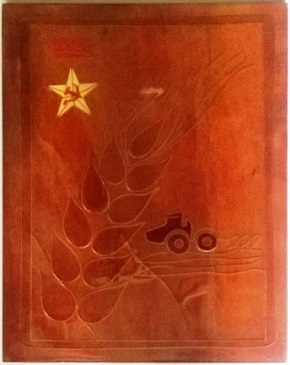 Приз имени Героя Социалистического Труда Ступникова М.М.Деревоплита. 34х42,5 смСохранность: Треснул в нескольких местах.	5.1.2.АОМ 2073/11Сс-365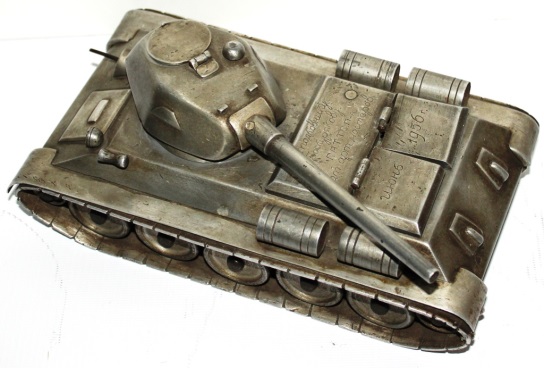 Модель танка, подаренная Проскурякову Александру Викторовичу – гв. полковнику от арт. мастеров. Июнь, 1956 г. Серый чугун, l – 23 смСохранность:  Удовлетворительная.5.2.4.АОМ 2100/32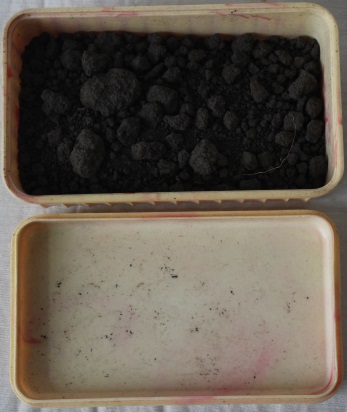 Земля с места ранения Остроухова Ф.П. (в коробке).Пластмасса, земля.5х13,3х7,5 смСохранность:  Удовлетворительная.5.1.7.АОМ 2111/1 Сс-101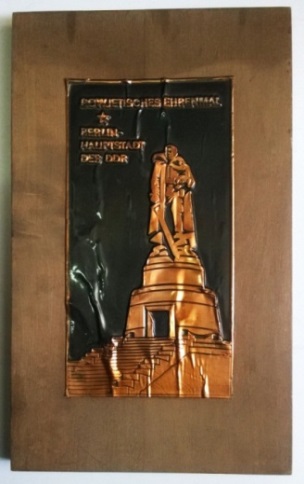 Настенный сувенир с изображением памятника «Советский солдат с немецкой девочкой». Подарен в 1975 году в Германии комсомольцам БАМа во время поездки на поезде «Дружба». Дерево, железо, 17х25 смСохранность:  Хорошая.5.1.7.АОМ 2111/3 Сс-102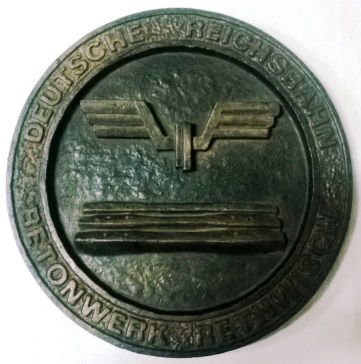 Настенный круглый сувенир, подаренный  в 1975 г. от рабочих шпального завода Германии комсомольцам БАМа во время поездки на поезде "Дружба".Дерево; d - 23,5 смСохранность: Хорошая.5.1.7.АОМ 2112 Сс-52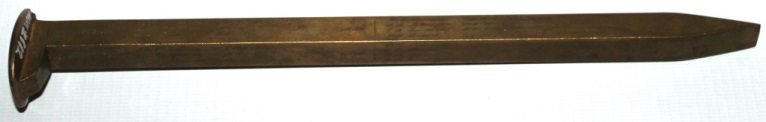 Костыль ж/д символический «золотой» (сувенирный) со строительства Байкало – Амурской магистрали с гравировкой по 4 граням.Латунь, литье, гравировка; 25,5х3,3 см, диаметр шляпки 3,4х2,8 см.Сохранность: Бурые пятна окисления.5.2.4.АОМ 2113/1 Сс-53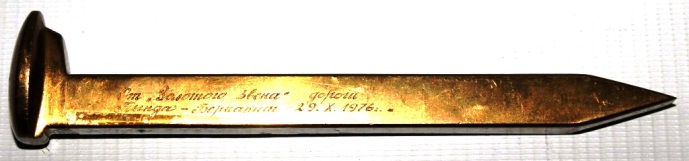 Костыль ж/д (сувенирный) со строительства БАМа с гравировкой: «От золотого звена».Латунь, литье, гравировка; 16,1х3 см, d шляпки 3,1х2,6 см.Сохранность: Бурые пятна окисления.5.2.4.АОМ 2113/2 Сс-54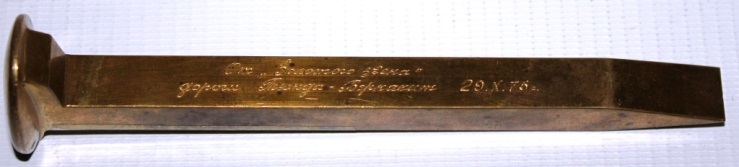 Костыль ж/д (сувенирный) со строительства БАМа с гравировкой: «От золотого звена».Латунь, литье, гравировка; 14,3х3,4 см, d шляпки 3,4х2,5 см.Сохранность: Бурые пятна окисления5.2.4.АОМ 2114 Сс-103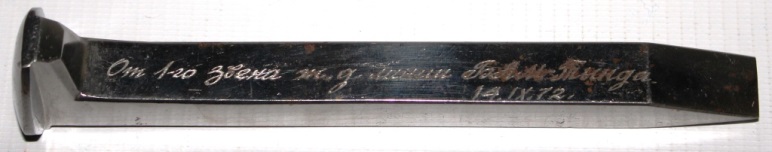 "Серебряный" символический костыль от 1-го звена ж.д. линии БАМ-Тында. 14.09.1972 г.Металл; h - 17 смСохранность: Удовлетворительная.5.2.4.АОМ 2117/48Сс-168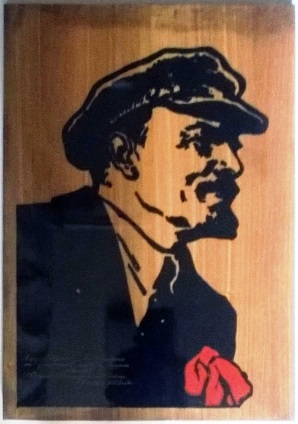 Портрет В.И. Ленина на деревоплите с надписью "хору ветеранов г. Благовещенска от участников городской встречи инвалидов Великой отечественной войны 23 ноября 1973 г.".Деревоплита. 31,2х44,4 смСохранность: Удовлетворительная.5.1.2.АОМ 2141 Св-267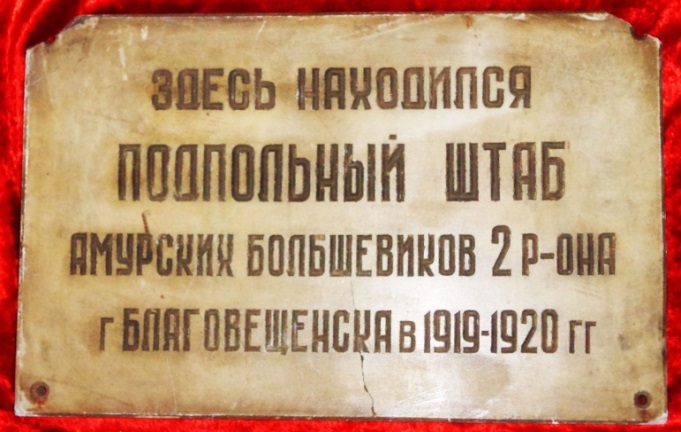 Мемориальная доска «Здесь находился подпольный штаб Амурских большевиков 2 района г. Благовещенск в 1919-1920 гг.» ул. Пионерская, 30. Мрамор; 40х25 смСохранность:  Потертости, царапины, сколы, в центре нижней части – трещина, верхние углы отколоты.6.1.8.АОМ 2221/4 Сс-23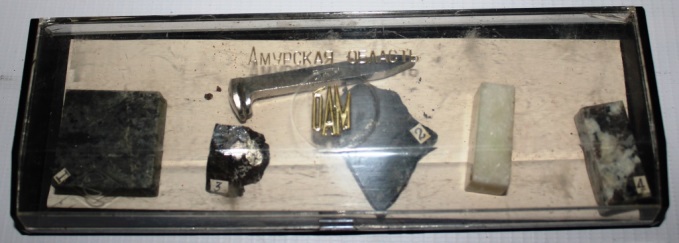 Сувенирный набор «Полезные ископаемые БАМа».Оргстекло, пластмасса, минералы; 18,5х6,5 смСохранность: Потертости, царапины. 5.2.5.АОМ 2223/28а-и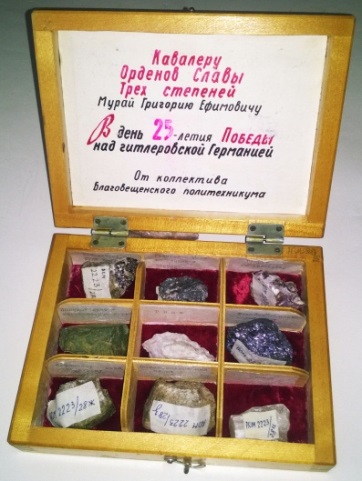 Коллекция минералов, подаренная  кавалеру Орденов Славы трёх степеней Мурай Г.Е. в день 25-летия Победы над гитлеровской Германией от коллектива Благовещенского политехникума.5.2.5.АОМ 2223/28а Сс-292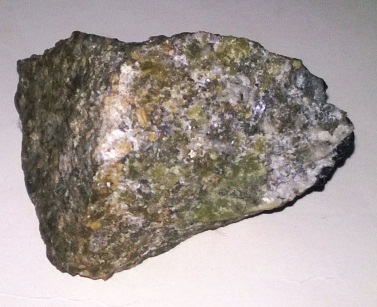 Касситерит. Минерал; 3,2х3,4х4 смСохранность:  Потертости.5.2.5.АОМ 2223/28б Сс-293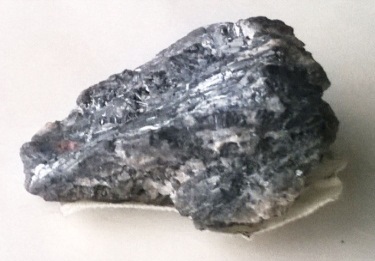 Галенит.Минерал; 3,8х2,7х1,7 смСохранность:  Потертости.5.2.5.АОМ 2223/28в Сс-294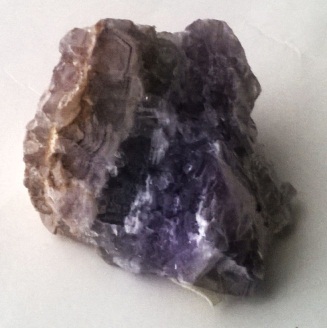 Гранат-гроссуляр.Минерал; 3,7х4,5х3,5 смСохранность:  Потертости.5.2.5.АОМ 2223/28г Сс-295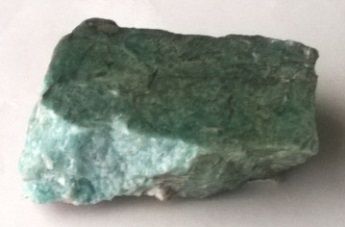 Полевой шпат – керамическое сырьё.Минерал; 4,5х3,2х2 смСохранность:  Потертости.5.2.5.АОМ 2223/28д Сс-296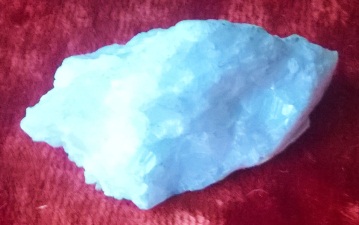 Гипс.Минерал; 5х2,7х3,2 смСохранность:  Потертости.5.2.5.АОМ 2223/28е Сс-297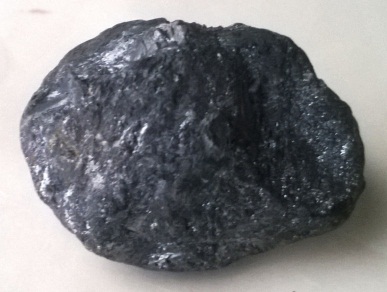 Флюорит – плавиковый шпат.Минерал; 4,8х3,7х3,4 смСохранность:  Потертости.5.2.5.АОМ 2223/28 Сс-298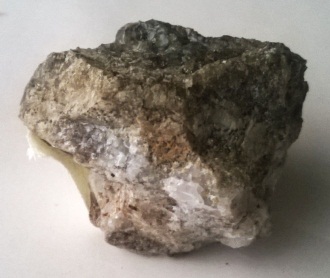 Антимонит.Минерал; 4,3х3х3,5 смСохранность:  Потертости.5.2.5.АОМ 2223/28з Сс-299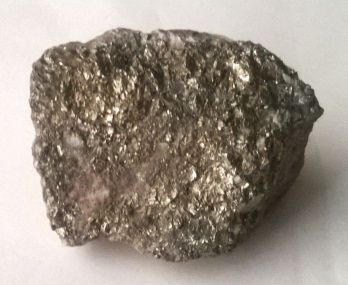 Золотосодержащий пирит.Минерал; 4,8х3,7х3,4 смСохранность:  Потертости.5.2.5.АОМ 2223/28и Сс-300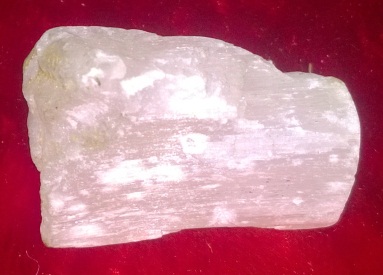 Мрамор.Минерал; 3,6х2,5х1,8 смСохранность:  Потертости.5.2.5.АОМ 2229 Сс-237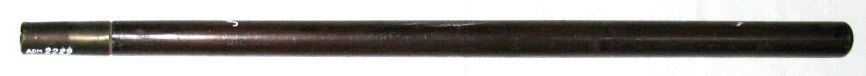 Палка деревянная темно-коричневого цвета с металлическим наконечником, полированная, инкрустирована металлом.Дерево, металл;  l – 88 см, b – 4 смСохранность:  Потерта, царапины, выщербины, следы краски.5.1.5.АОМ 2234 Сс-55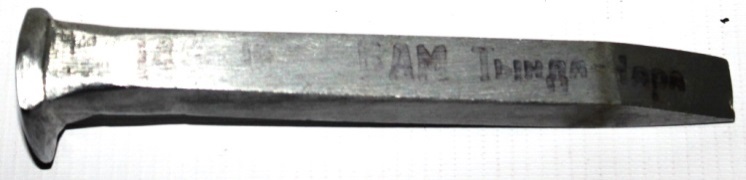 Костыль ж/д символический (сувенирный) «серебряный».Никелированная сталь, литье; 16,1х3,6 см, d шляпки 3,6х3,2 см.Сохранность: Пятна окисления, многочисленные царапины.5.2.4.АОМ 2260/72 Сс-238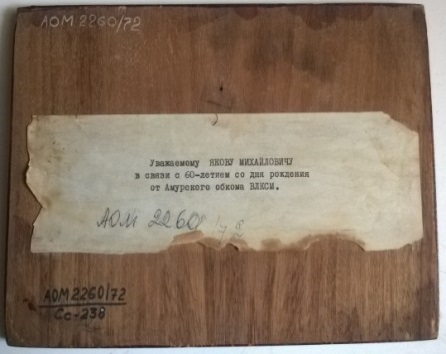 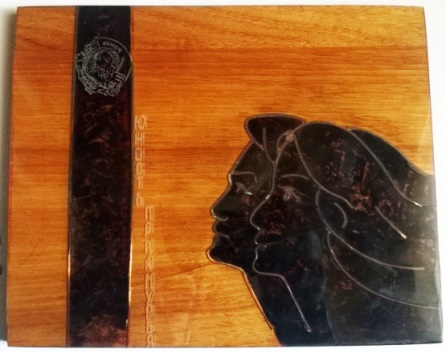 Сувенир «Юность Приамурья», изготовленный из дерева, подаренный Одноконь Якову Михайловичу в день 60-летия от Амурского обкома ВЛКСМ.Дерево; 22х18 смСохранность:  Потерт, царапины, выщербины, левый верхний угол треснут, на оборотной стороне пометы ручкой и карандашом.5.1.7.АОМ 2261 Сс-239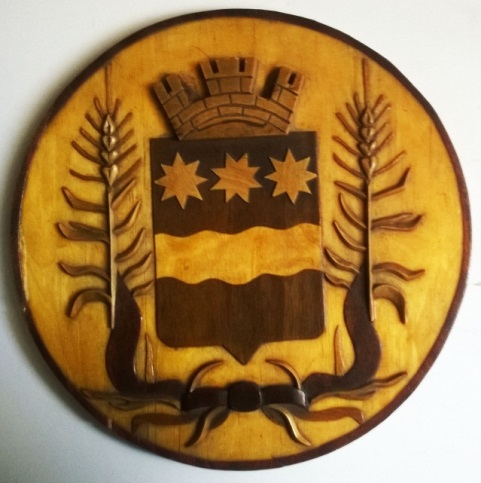 Герб города Благовещенска (модель). На круглом диске желтого цвета помещен коричневый щит, на котором изображены три звезды и волнообразная полоса. Над щитом в виде короны помещен символ города. Обрамляют герб лента и два колоса.Дерево, плоскорельефная резьба;  d – 32,5 см, h – 1,5 смСохранность:  Слегка загрязнен и потускнел.5.1.7.АОМ 2276/14 Сс-56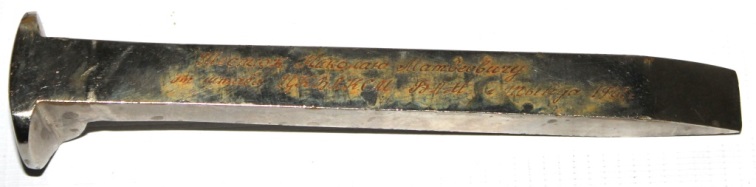 Костыль ж/д символический (сувенирный) «серебряный» с гравировкой на одной из граней: «Шестюк Николаю Матвеевичу от штаба ЦК ВПКСМ, г. Тында 1977г.».Никелированная сталь, литье, гравировка; 16х3,3 см, d шляпки 3,3х2,9 см.Сохранность: Бурые пятна ржавчины, окисления, царапины.5.2.4.АОМ 2297/17 Сс-22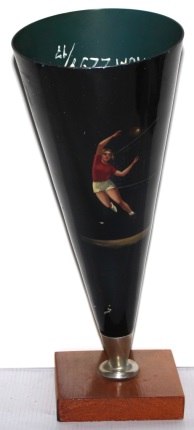 Спортивный кубок по волейболу конусообразной формы.Металл, дерево; h – 28,5 см, d – 12 см.Сохранность: Потертости, царапины, частичная утрата красочного слоя на внешней части тулова.5.2.8.АОМ 2297/19Сс-352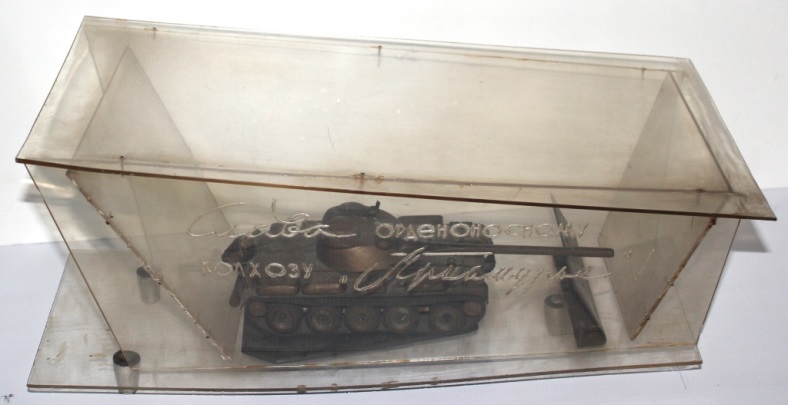 Модель танка, подаренная к/х «Приамурье» Тамбовского района воинами (в честь награждения к/х Орденом Ленина). Металл, пластик, резина; 4,5(46,5)х10,5(24,8)х8(22,8) смСохранность: Танк потемнел, колпак оторван.5.2.4.АОМ 2307/82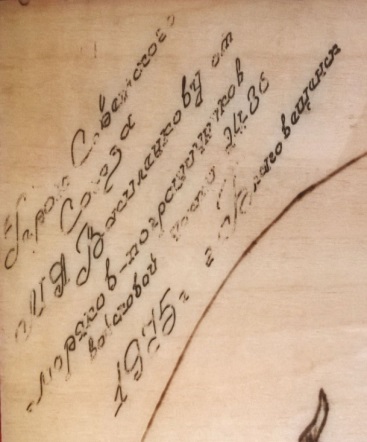 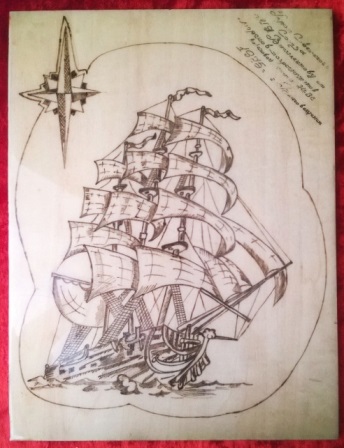 Панно сувенирное декоративное с изображением фрегата и розы ветров, выполненное выпиливанием на фанере, с дарственной надписью Герою Советского Союза М.А. Василенко от моряков-пограничников войсковой части. Благовещенск, 1975 г. Дерево; 29,5х39,4 смСохранность: Полная.5.1.7.АОМ 2313/52 Сс-104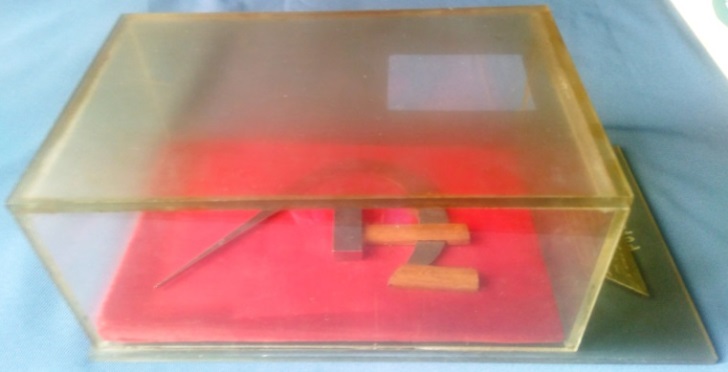 Сувенирная коробка из оргстекла. В коробке на бархатной подкладке изображение серпа и молота из дерева и металла. На нижней стенке табличка с надписью "Трудящимся ордена Ленина совхоза "Чесноковский" от рабочих г. Райчихинска". 21 апреля 1971 г.Бархат, нержавеющая сталь, дерево, оргстекло; 13,4х22,5 смСохранность: Полная.5.2.3.АОМ 2336/70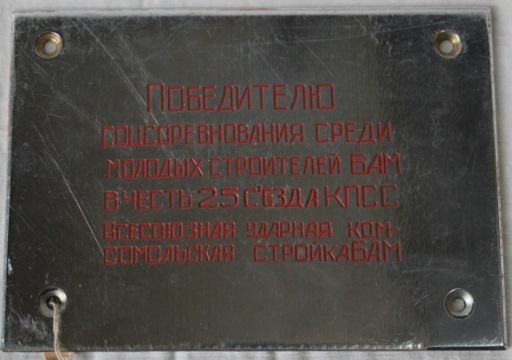 Пластинка победителю соцсоревнования среди молодых строителей БАМ в честь 25 съезда КПСС Родина Владимира МО-49 пер. "Мостострой-10".Металл; 14,5х10,5 смСохранность: Полная.6.1.7.АОМ 2336/71 Сс-25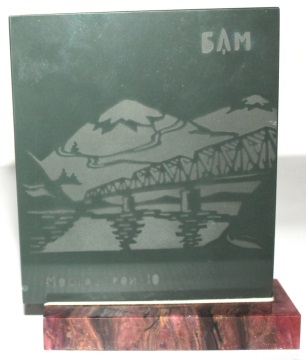 Сувенир памятный, подарок Областному музею от «Мостострая – 10».Мима, гранит; 13,3х10,9х3,9 см.Сохранность: Без видимых утрат.5.2.5.АОМ 2336/72 Сс-26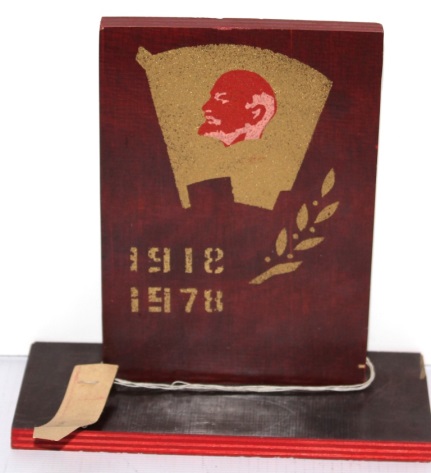 Сувенир памятный к 60 – летию ВЛКСМ.Дерево, краска; 15,3х15х0,9 см.Сохранность: Потертости, царапины, частичная утрата красочного слоя, скол (1,8 см) на подставке.5.2.5.АОМ 2336/124 Сс-77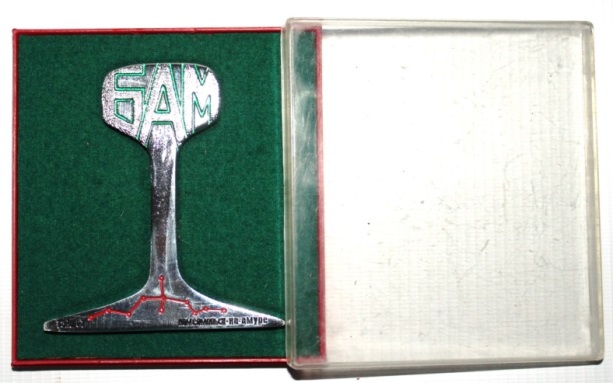 Сувенир "Металлические рельсы" в разрезе с надписью "БАМ" и упрощенной схемой магистрали "Тайшет-Комсомольск-на-Амуре" в футляре.Пластмасса, металл; 10,5х11 см, 8,8 см (рельс)Сохранность: Полная.5.2.4.АОМ 2365/22 Сс-78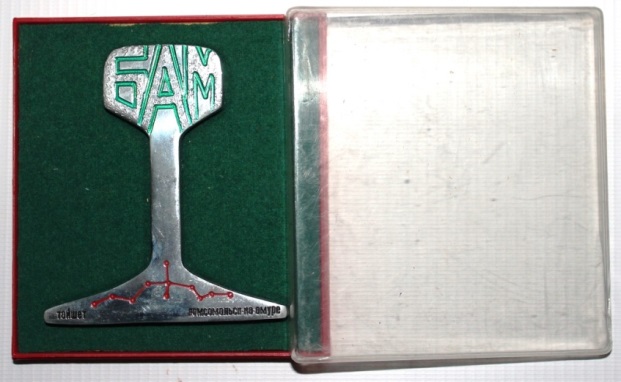 Сувенир - стальной рельс с обозначением БАМ, Тайшет-Комсомольск-на-Амуре - подарок Софронова Александра Максимовича, председателя дорпрофсожа БАМ, областному музею краеведения.Сталь, оргстекло, сукно; 10х10 смСохранность: Полная.5.2.4.АОМ 2367/5 Сс-57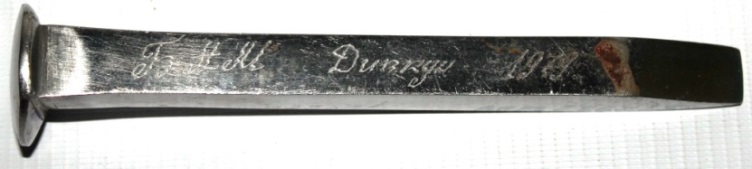 Костыль ж/д символический (сувенирный) «серебряный» с гравировкой на одной из граней: «БАМ – Дипкун 1979».Никелированная сталь, литье; 16,6х3,7 см, d шляпки 3,7х3,1 см.Сохранность: Бурые пятна ржавчины, царапины, гравировка.5.2.4.АОМ 2371/1Сс-169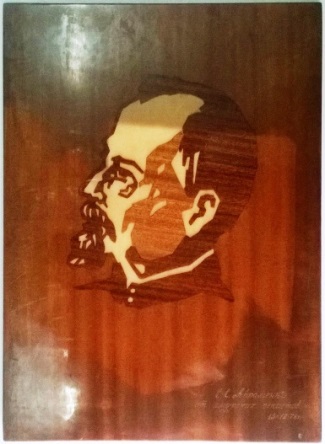 Сувенир Авраменко Степану Степановичу, Первому Секретарю Обкома КПСС, депутату Верховного Совета СССР, члену ЦК в день 60-летия от Амурских чекистов портрет Дзержинского. С надписью внизу: "С.С. Авраменко от Амурских чекистов. 13.12.78 г."Дерево; 54,5х40 смСохранность: Полная.5.1.2.АОМ 2371/2Сс-240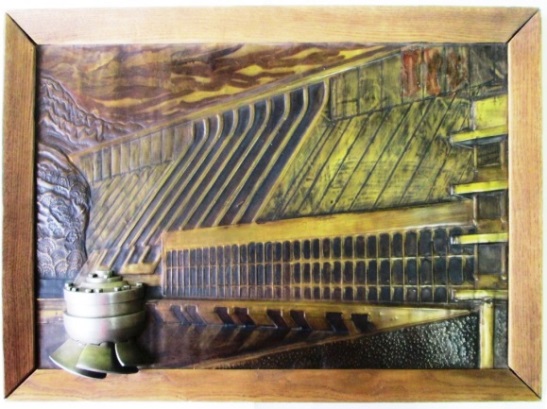 Сувенир «Зейская плотина» - подарок Амурских гидростроителей Авраменко Степану Степановичу, первому секретарю Амурского обкома КПСС, члену ЦК, депутату Верховного Совета СССР. Латунь, дерево, сталь, медь; 36,5х56,1 смСохранность: Потерт, на рамке – выщербины, следы клея.5.1.4.АОМ 2371/3 Сс-301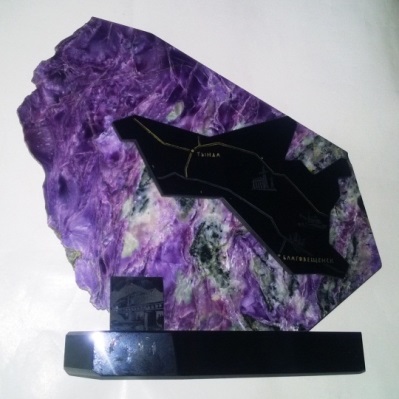 Сувенир настольный – подарок Управления строительства «Бамстройпуть» Авраменко Степану Степановичу, первому секретарю обкома КПСС, депутату Верховного Совета СССР.Мрамор, эбонит; гравировка; 17,5х23,5х25 смСохранность:  Потертости, царапины.5.2.5.АОМ 2371/4 Сс-302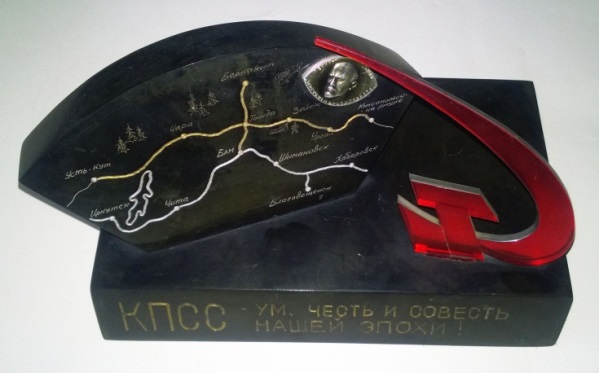 Сувенир настольный – подарок трудящихся Белогорского района в честь 60-летия со дня рождения Авраменко Степану Степановичу, первому секретарю обкома КПСС.Эбонит, оргстекло; 17,5х23,5 см; 6х14 смСохранность: Полная.5.2.5.АОМ 2371/5Сс-170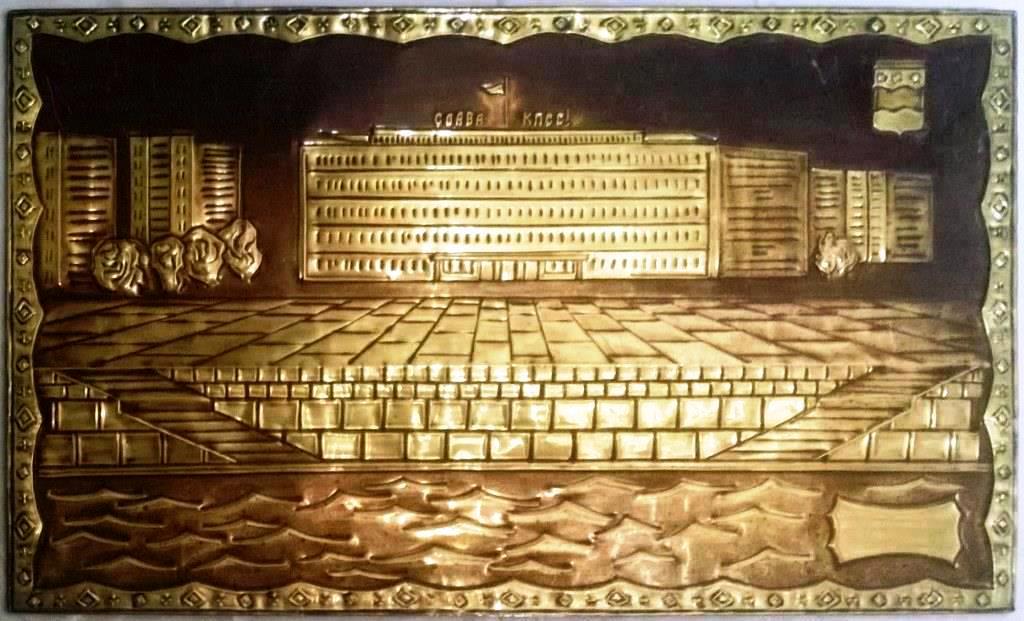 Сувенир Авраменко Степану Степановичу, Первому секретарю обкома КПСС, депутату Верховного Совета СССР, члену ЦК, в день 60-летия. Сувенирная доска из бронзы с изображением Дома Советов и набережной реки Амура города Благовещенска. Выполнена в технике чеканки. подсвечена лаком. В правом углу вверху изображен герб города Благовещенска, внизу на пластинке надпись "Степану Степановичу в День 60-летия. Декабрь 1978 г.". На оборотной стороне надпись: "От Свободненской районной партийной организации". Бронза; 95х56,5 смСохранность: Полная.5.1.3.АОМ 2371/6 Сс-24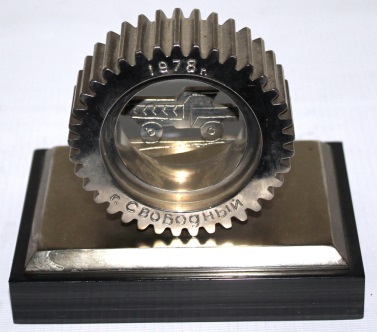 Сувенир настольный.Сталь, эбонит; 12,4х8,7х9,7 см.Сохранность: Потертости, царапины.5.2.5.АОМ 2372/3Сс-148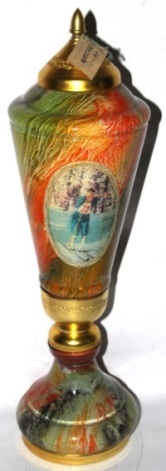 Кубок, присужденный команде средней школы села Раздольное, занявшей I место в районных соревнованиях по лыжам на приз газеты "Пионерская правда". Кубок изготовлен из цветного стекла, оформлен алюминием, окрашенным в желтый цвет.Стекло, алюминий; h - 42 смСохранность: Полная.5.2.8.АОМ 2381/4 Сс-268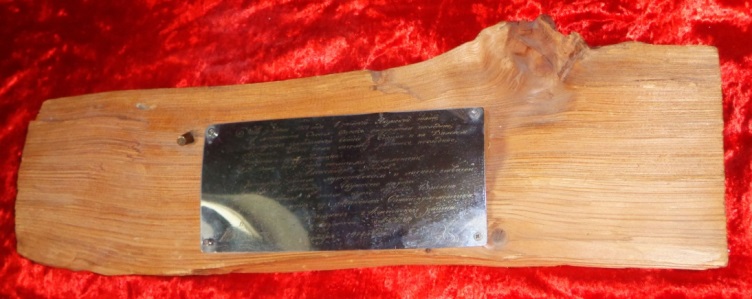 Часть лиственницы, пробитая пулей с мемориальной табличкой с места боя Сасыл- Сысыы, подаренная Петрову-Бодяге Александру Федоровичу от трудящихся Амгинского района Якутской АССР в связи с 80-летием со дня рождения 24.12.1978 г.Дерево, сплав металла, сталь; 15х50,5х6 см, пластина – 9,5х20,6 смСохранность:  Дерево загрязнено, на табличке царапины.6.1.7.АОМ 2383 Св-269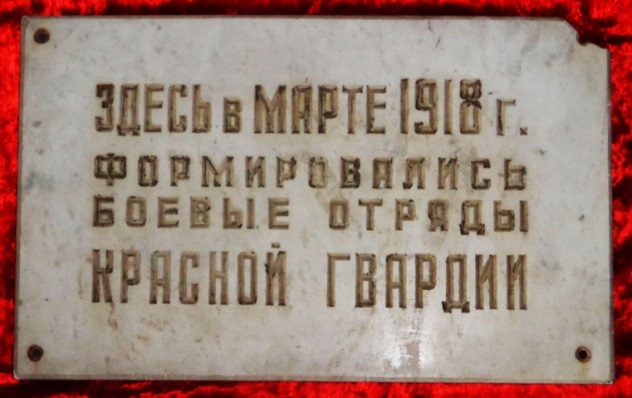 Мемориальная доска с бывшего дома грузчиков (угол улиц Зейской и им. Шимановского) «Здесь в марте 1918 г. формировались боевые отряды красной гвардии».Мрамор; 39,9х25х2,1 смСохранность:  Загрязнена, правый верхний угол отбит, сколы, царапины.6.1.8.АОМ 2408/24Сс-355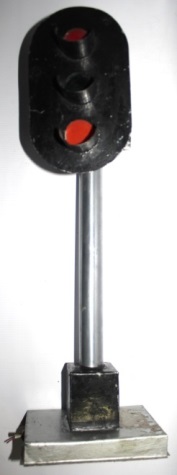 Модель железнодорожного светофора с дарственной надписью, подаренная Всесоюзному ударному комсомольскому отряду железнодорожников БАМа от наставников молодежи. Ноябрь, 1979 г., ст. Тында. Металл, пластик, пенопласт; h – 51 смСохранность: Корпус головки не держится в креплениях, краска местами отсутствует, выключатель нерабочий, провода оборваны.5.2.9.АОМ 2446/4 Сс-106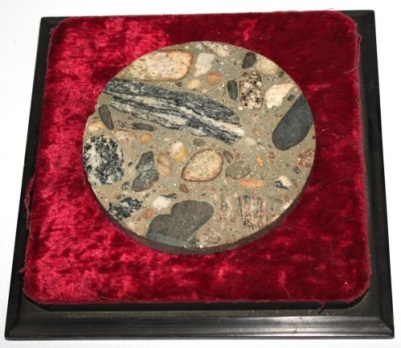 Сувенир. Отшлифованный бетон из плотины Зейской ГЭС. Подарен Шохину А.М, в связи с пуском I агрегата. D - 12,6 смСохранность: Бархат на подставке обтрепан; слегка оббит в одном месте.5.2.5АОМ 2464/4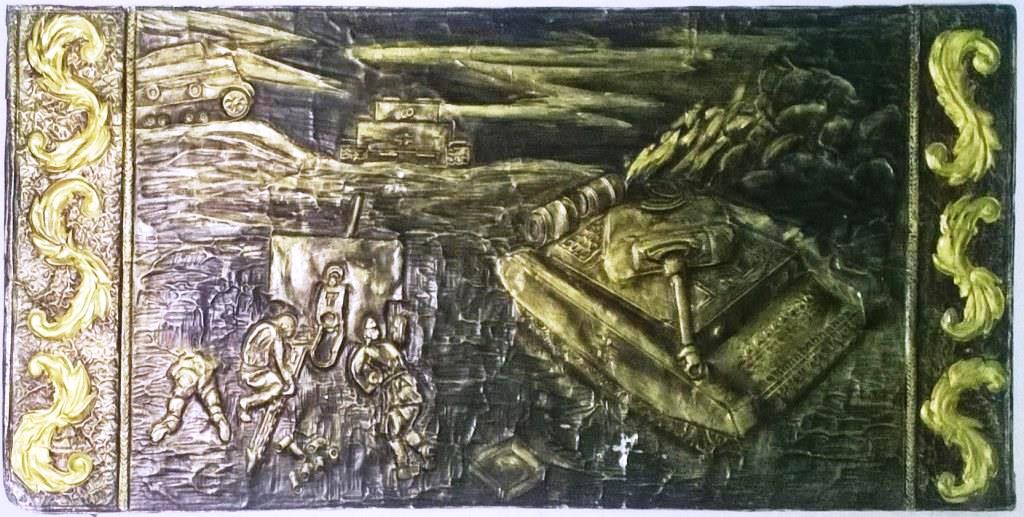 Чеканное панно с изображением эпизода подвига Чихмана Фёдора Яковлевича на Бородинском поле под Москвой в октябре 1941 года, подаренное Благовещенским РК КПСС  участнику Великой Отечественной войны Чихману Ф.Я.Картон, фольга, 40х100 смСохранность: Углы деформированы5.1.3.АОМ 2605/1 Сс-79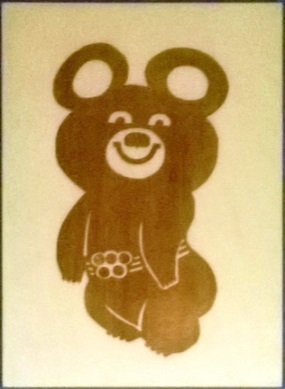 Настенное панно "Мишка Олимпийский". Производство Благовещенской мебельной фабрики. Дерево; 45,5х30,5х1,5 смСохранность: Полная.5.1.3.АОМ 2605/2 Сс-80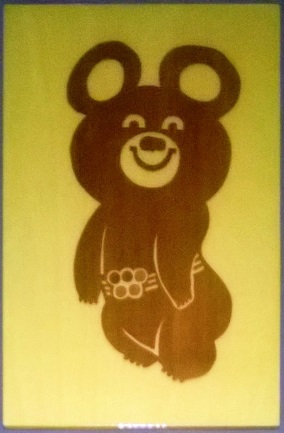 Настенное панно "Мишка Олимпийский". Производство Благовещенской мебельной фабрики. Дерево; 45,5х30,5х1,5 смСохранность: Полная.5.1.3.АОМ 2639Сс-241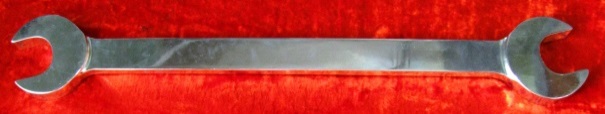 Ключ сувенирный, гаечный, хромированный с надписью: «Этим ключом  5 октября 1980 года произведено скрепление последнего звена главного пути Восточного участка Байкало-Амурской железнодорожной магистрали, проходящего по территории Хабаровского края, и первого звена по территории Амурской области».Хромированная сталь; l – 55 см, h – 8,5 см, b – 2 см Сохранность: Потертости, царапины, следы клея, загрязнения, выщербины, пластинка с надписью утрачена.5.1.6.АОМ 2640Сс-348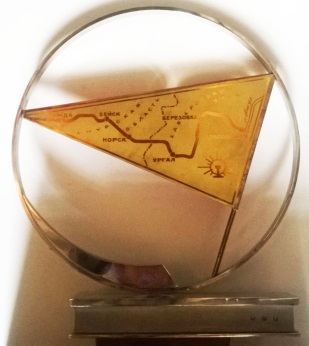 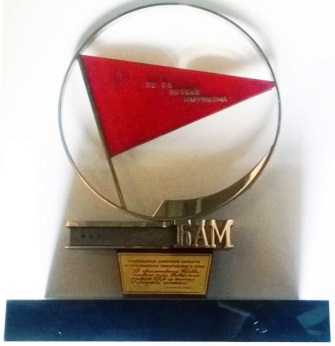 Сувенир «БАМ» с изображением рельс, знамени, на оборотной стороне которого нанесена карта БАМа. СССР, 1980 г.Хром. сталь, дерево, оргстекло; 42х33,7х16,9 смСохранность: Потертости, царапины, часть букв на знамени утеряна (на момент описания).5.2.9.АОМ 2673/4 Сс-81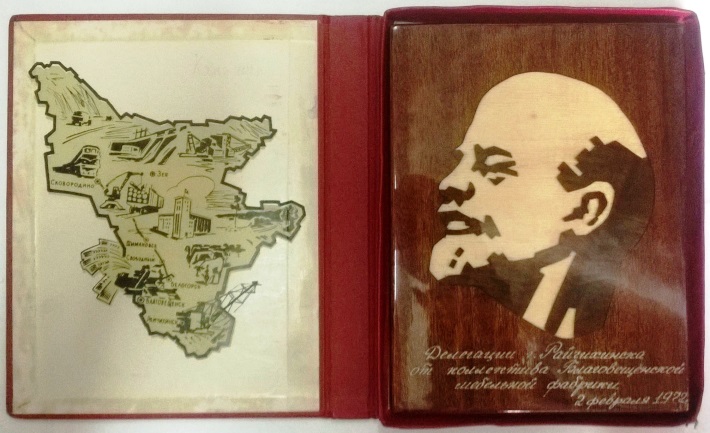 Сувенир-эстамп "Ленин" Каньшину И.И., машинисту экскаватора, Герою Соцтруда от коллектива мебельной фабрики г. Благовещенска. 2 февраля 1972 г.Дерево; 16х20 смСохранность: Полная.5.1.2.АОМ 2702/7Сс-149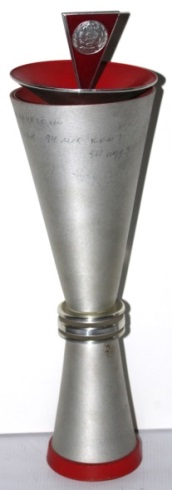 Кубок команде Шарипского Н.М., водителя МК-94, занявшей 1-ое место в первенстве мехколонный по волейболу в зачет 5 зимней спартакиаде. Вручен 13 января 1980 г.Металл; 13,5х9х6 смСохранность: Полная.5.2.8.АОМ 2717/26 Сс-82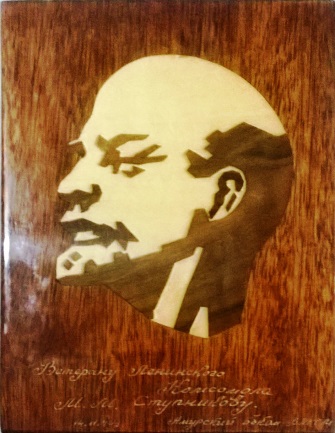 Сувенир. «Портрет В.И. Ленина с надписью «Ветерану Ленинского комсомола М.М. Ступникову от Амурского обкома ВЛКСМ, подаренный к 70-летию. 14.11.1974 г.Дерево; 21,3х16,5 смСохранность: Полная.5.1.2.АОМ 2757 Сс-303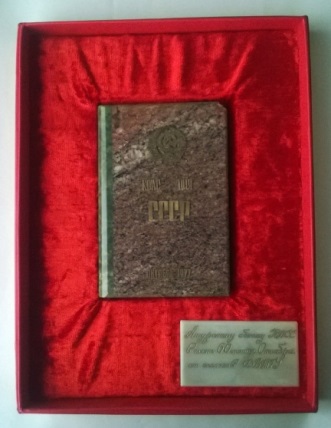 Сувенир «Конституция СССР». Октябрь 1977 г. Амурскому Обкому КПСС от геологов ДВГТУ в честь 60-летия Великого Октября.Мрамор, бархат, ледерин;  с. 15х19,5 см; к. 22х29 смСохранность: Потертости, царапины, сколы, часть букв отсутствует.5.2.5.АОМ 2758Сс-242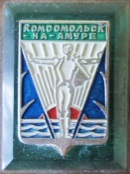 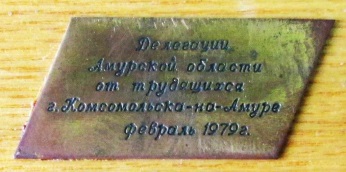 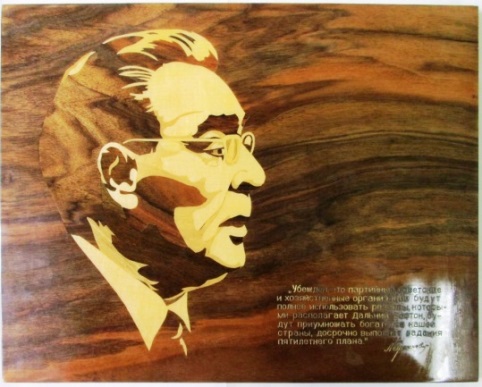 Сувенир «Портрет Л.И. Брежнева» - инкрустация на дереве. Делегации Амурской области от делегации г. Комсомольска-на-Амуре. Февраль 1979 г.Оргстекло, дерево, полиэфир; 35х45 см, футляр – 37х54 см Сохранность: Потертости, царапины, углы деревянной доски ободраны.5.1.2.АОМ 2759 Сс-270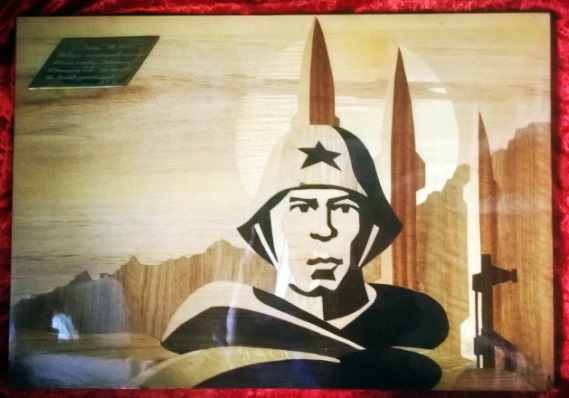 Сувенир «На границе», инкрустация по дереву с изображением воина-ракетчика. Члену КПСС, первому секретарю Обкома партии Авраменко С.С. от воинов-ракетчиков в честь дня рождения 13 февраля 1979 г.Дерево, металл; 47х70 смСохранность:  Потертости.5.2.7.АОМ 2760 Сс-68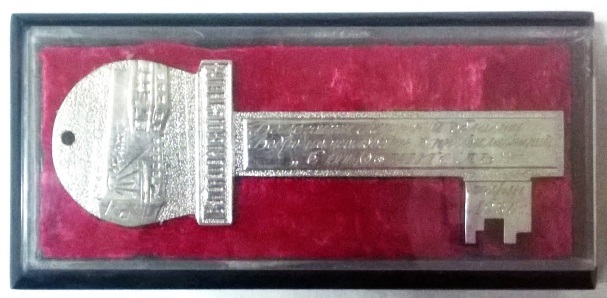 Ключ сувенирный с выгравированной надписью: «Делегации Амурской области. Добро пожаловать в профилакторий «Строитель» март 1980г.».Металл, оргстекло, эбонит, плюш; 15,3х5,3 см, коробка: 18,3х8,7 смСохранность: Царапины, скол н уголке коробки справа 0,2 мм.5.1.6.АОМ 2763Сс-323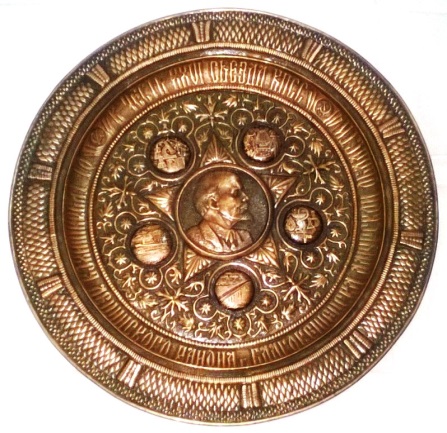 Чеканка – чаша, подарок Горкому партии в честь XXVI съезда КПСС от трудящихся Ленинского района г. Благовещенска. В центре – пятиконечная звезда с изображением В.И. Ленина, графическим символом науки, медицины, БАМа, Зейской ГЭС, растительным орнаментом.Жесть; d – 65 смСохранность: Потертости, патина.5.2.6.АОМ 2818 Сс-271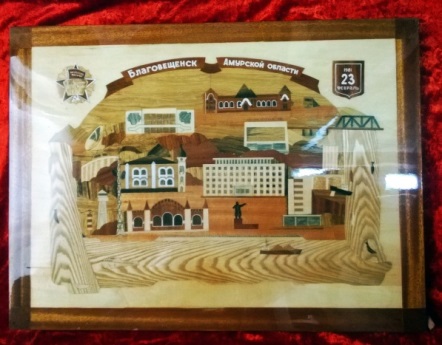 Сувенир. Панорама г. Благовещенска, инкрустация по дереву. От трудящихся г. Благовещенска XXVI съезду КПСС. 1981 г.Дерево; 52х70 смСохранность:  Потертости, царапины.5.2.7.АОМ 2865/5б Сс-27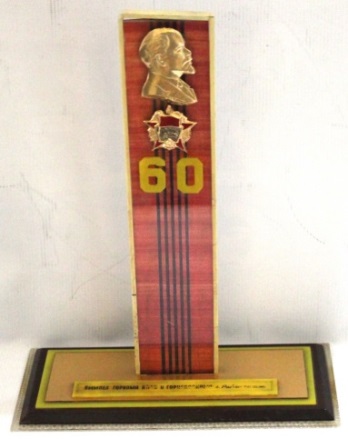 Вымпел памятный в честь 60 - летия Великой Октябрьской революции.Пластмасса, металл, бумага, дерево, оргстекло; 37х30 см.Сохранность: Потертости, царапины, частичная утрата красочного слоя.5.2.8.АОМ 2865/7Сс-324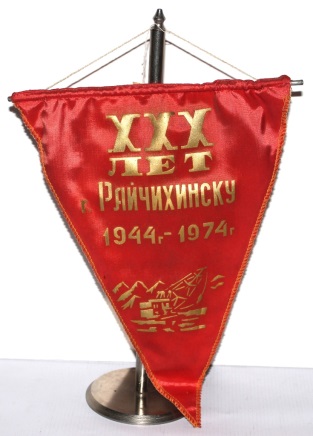 Вымпел юбилейный «Победителю в социалистическом соревновании» коллективу Райчихинской ГРЭС в честь 30-летия г. Райчихинска от ГК КПСС и горисполкома. 1944-1974 гг. Атлас, сталь; 30х24 см, h ст. – 34 см, d осн. – 9 смСохранность: Загрязнен.5.2.8АОМ 2865/8 Сс-28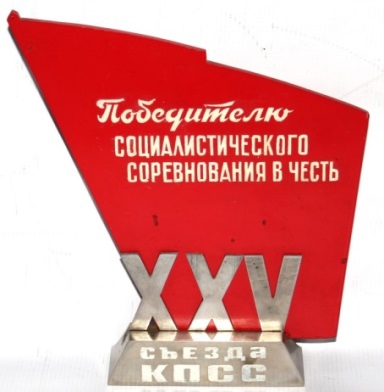 Вымпел памятный «Победителю социалистического соревнования в честь 25 съезда КПСС.Сталь, оргстекло, краска; 21х28 см.Сохранность: Царапины, потертости, частичная утрата красочного слоя. 5.2.8.АОМ 2865/9бСс-150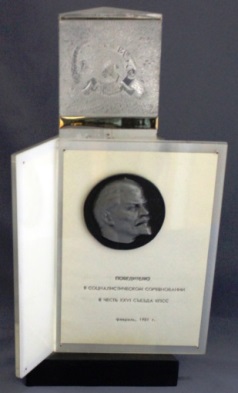 Памятный вымпел Победителю в социалистическом соревновании в честь XXVI съезда КПСС Райчихинской горкома партии и горисполкома.Оргстекло; 17х33 смСохранность: Полная.5.2.8.АОМ 2898/1 Сс-29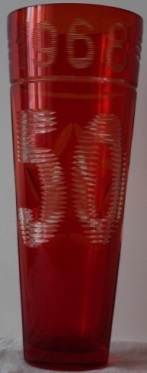 Кубок - переходящий приз всероссийских зональных соревнований по пулевой стрельбе.Стекло красного цвета; h – 30,5 см, d1 – 12 см, d2 – 7 см.Сохранность: Потертости, царапины.2.2.5.АОМ 3353 Сс-325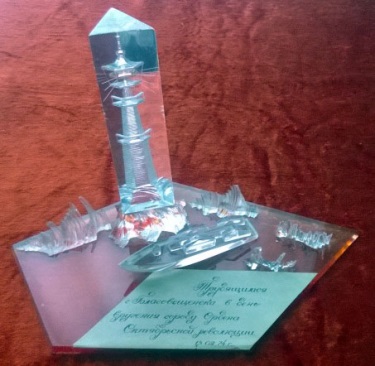 Сувенир от моряков-амурцев в день вручения городу Благовещенску ордена Октябрьской Революции. На красной плоской подставке и изображен маяк, катер и рифы. 15.02.1974 г.Оргстекло;  h – 16 см, 20х15,5 смСохранность:  Загрязнен, поцарапан. 5.2.3.АОМ 3354 Сс-304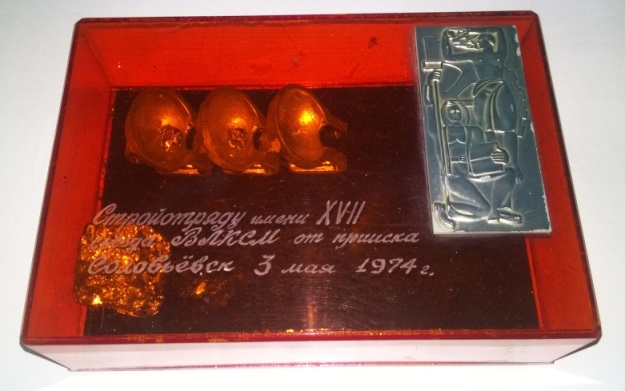 Сувенир – стройотряду имени XXVII съезда ВЛКСМ от прииска Соловьевского, изготовлен Распевиным Георгием Петровичем (Шевченко 109, кв. 16) от 3 мая 1974 г.Оргстекло, металл;  h – 6 см, 20х15,5 смСохранность: Отклеился кусок руды, на оргстекле – царапины. 5.2.5.АОМ 3356 Сс-69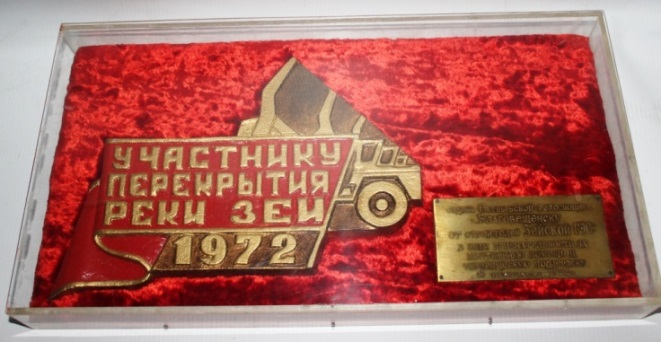 Сувенир участнику перекрытия реки Зеи в 1972г.Оргстекло, алюминий, латунь, ткань, дерево; 22,6х42,2х4,8 см.Сохранность: Многочисленные царапины, потертости, бурые пятна окисления на металле.5.2.9.АОМ 3357 Сс-83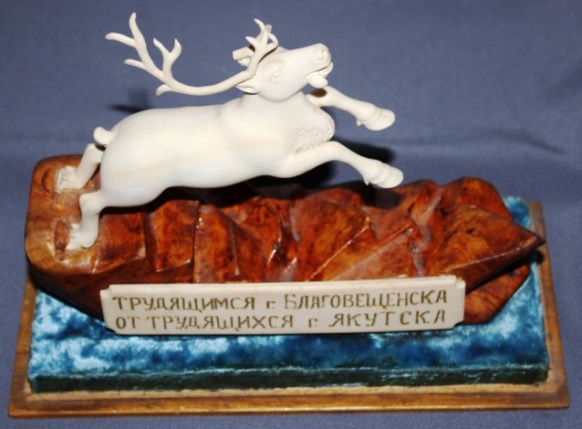 Сувенир - фигура оленя, резная из кости, укрепленная на деревянной подставке под стеклом, с табличкой, на которой выгравировано посвящение "Трудящимся г. Благовещенска от трудящихся г. Якутска".Кость, стекло, дерево; h - 20,5 см (22х9,5) смСохранность: Загрязнен.5.2.5.АОМ 3358Сс-354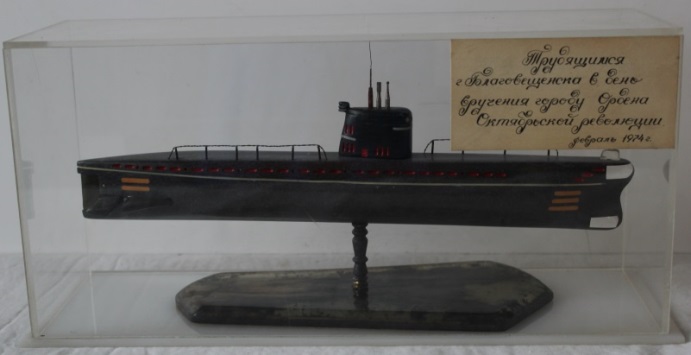 Сувенир – макет подводной лодки – подарок от моряков-тихоокеанцев городу Бла-говещенску в день награждения города Орденом Октябрьской революции. Февраль, 1974 г.Оргстекло, пластик, сталь, проволока; 30,5х10,5 см, h – 14,5 смСохранность: Полная.5.2.4.АОМ 3359Сс-243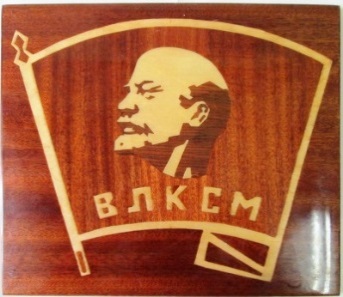 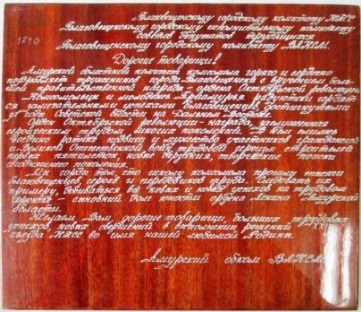 Сувенир-маркетри – комсомольский значок, подарок Амурского обкома ВЛКСМ г. Благовещенску.Дерево, полиэфир; 35х31,5 смСохранность: Царапины, на покрытии имеются трещинки.5.1.4.АОМ 3365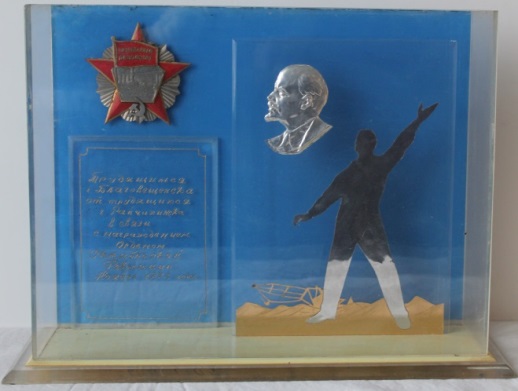 Сувенир от трудящихся города Райчихинска, врученный городу Благовещенску в день награждения его орденом Октябрьской революции.Оргстекло, фольга, дерево; h - 31 см (39х10 см)Сохранность: Отклеился орден Октябрьской революции.5.2.9.АОМ 3369 Сс-272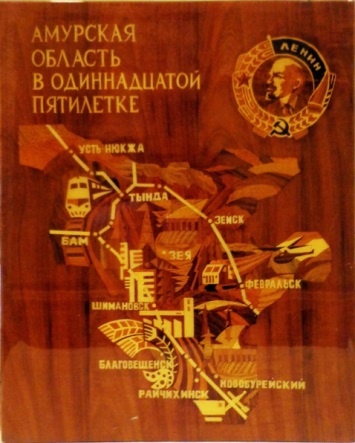 Сувенир «Карта Амурской области в одиннадцатой пятилетке», изготовленный на Благовещенской мебельной фабрике.Деревоплита, маркетри; 65х52 смСохранность:  Потертости, царапины.5.2.7.АОМ 3370 Сс-273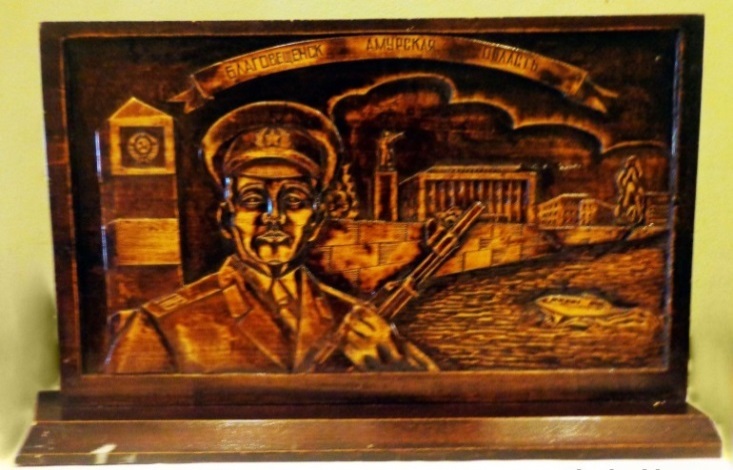 Сувенир «На границе» - изготовлен методом плоско-рельефной резьбы по дереву, тонированный, лакированный, погрудный портрет солдата с автоматом у пограничного столба на фоне города.Дерево; 84х52 смСохранность:  Царапины, потертости.5.2.7.АОМ 3374 Сс-30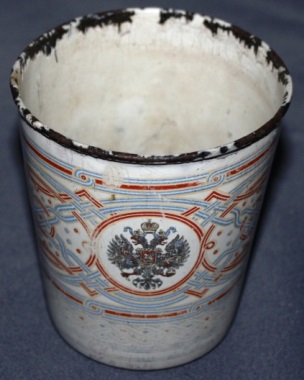 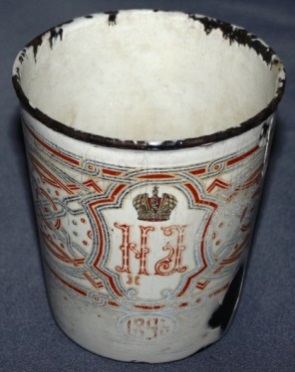 Кружка.Метал, эмаль; d – 9,5 cм, h – 10 см.Сохранность: Потертости, царапины, частичная утрата красочного слоя, сколы эмали как на внешней, так и на внутренней сторонах.5.2.3.АОМ 3376 Сс-305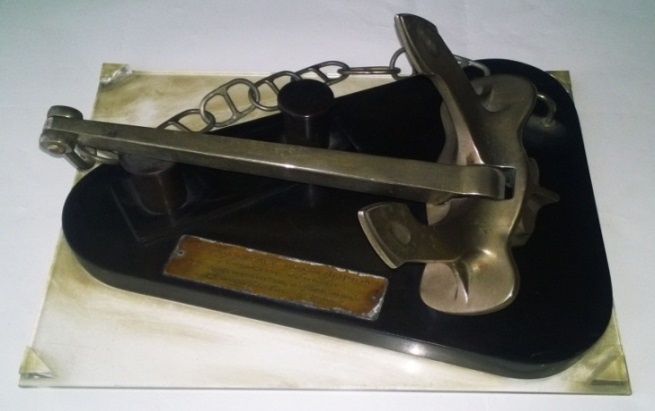 Сувенир – макет якоря  с цепью, никелированный, на черной подставке с посвящением на бронзовой табличке «Трудящимся ордена Ленина Амурской области от орденоносного Приморья. г. Владивосток, 10.06.1967 г.Металл, оргстекло; 30х23х13 смСохранность: Загрязнен, потемнел.5.2.3.АОМ 3378 Сс-307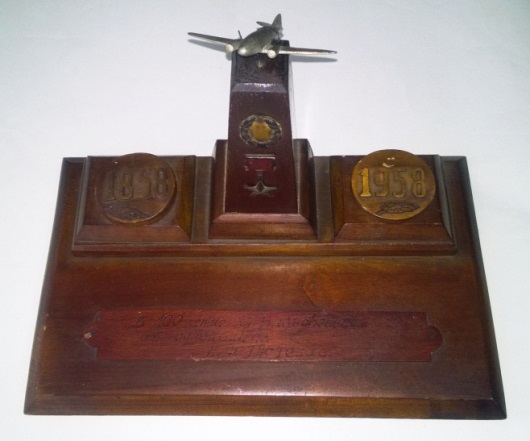 Сувенир – макет памятника Н.Ф. Гастелло с табличкой: «В 100-летие г. Благовещенска от однополчан Гастелло.Дерево;  h-19 см, 27х17 смСохранность: Загрязнен, на момент описания крыло самолета приклеено, часть хвоста утеряна.5.2.4.АОМ 3381 Сс-105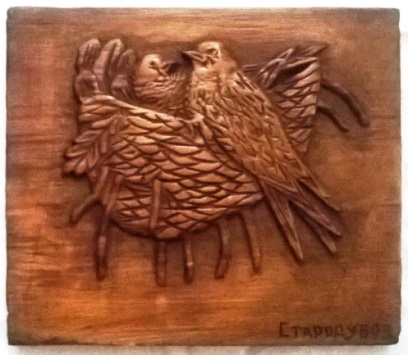 "Гнездо ласточки" - плоско-рельефная резьба по дереву, изготовленная учеником 7 класса школы глухонемых Стародубовым Геной.Дерево; 16,5х14 смСохранность: Загрязнено.5.1.5.АОМ 3382 Сс-244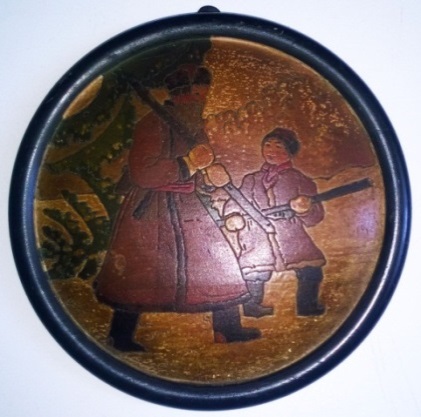 Сувенир «За елкой» - диск с выжженным рисунком и раскрашенный.Дерево;  d – 20,5 смСохранность:  Потемнела, мелкие царапины, потертости.5.1.7.АОМ 3383Сс-172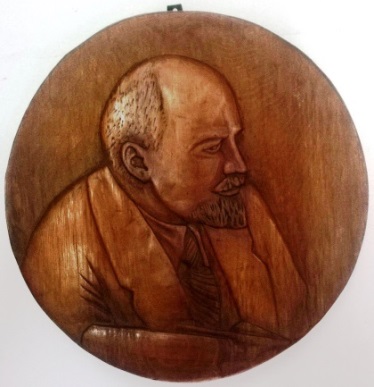 Сувенир - портрет В.И. Ленина, в технике плоскорельефной резьбы, исполненный Стародубовым Геной, учеником 6-го класса школы глухонемых.Дерево; d - 23 смСохранность: Загрязнен.5.1.2.АОМ 3384 Сс-245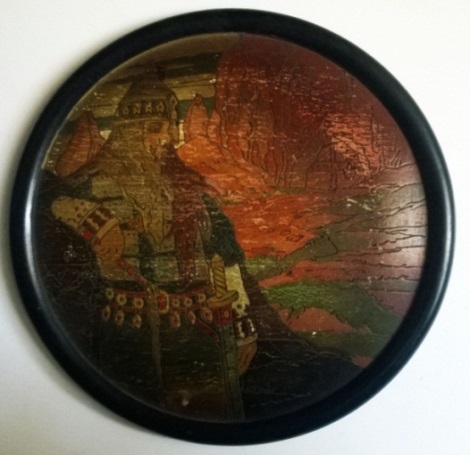 Сувенир «Богатырь» - выпуклый диск с черной рамкой с выжженным  рисунком витязя в боевой одежде.Дерево;  d – 25 смСохранность:  Потемнела, мелкие царапины, потертости.5.1.7.АОМ 3406 Сс-306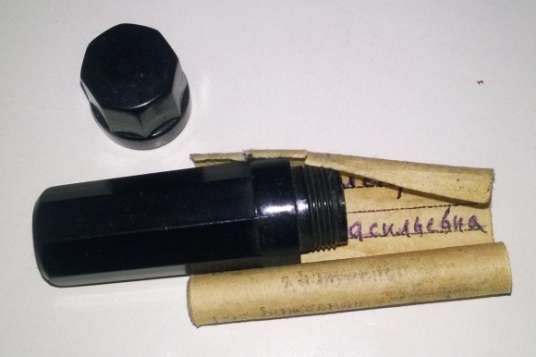 Пистон с паспортными данными Брагиной Валентины Васильевны – военврача III ранга, выданный в 1941 г. Пластмасса, бумага; капсула – 4,8 см, паспорт – 4,7х35,6 смСохранность:  Бумага пожелтела, край надорван, пистон потерт.5.2.3.АОМ 3413 Сс-31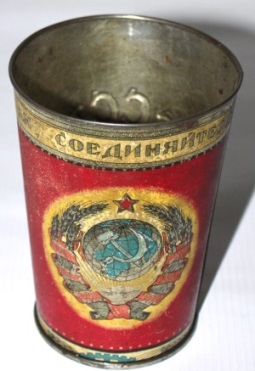 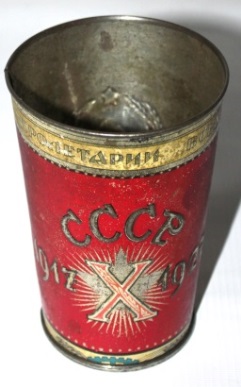 Кубок.Жесть, штампы, позолота; h – 12 см, d1 – 7 см, d2 – 10 см.Сохранность: Загрязнения, потертости, царапины.5.2.4.АОМ 3450Сс-173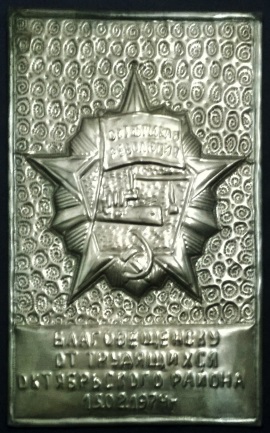 Адрес от трудящихся Октябрьского района трудящимся города Благовещенска в связи с награждением города Октябрьской Революции. 15.02.1974 г. Бумага, коленкор, жесть, пластик; 31х24 смСохранность: Загрязнен.5.1.4.АОМ 3457Сс-356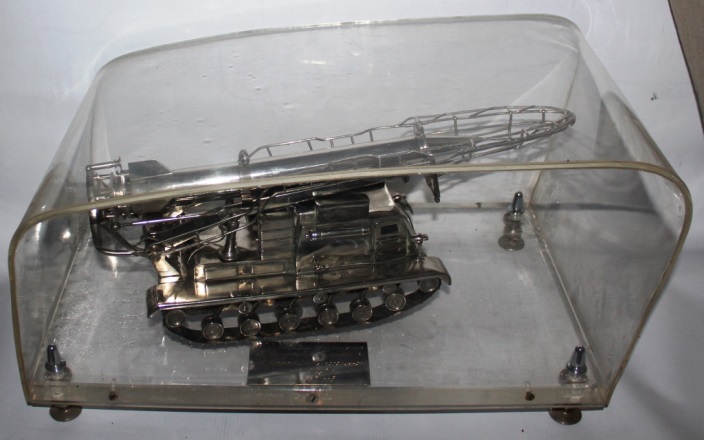 Сувенир – макет ракетной установки, изготовленный из никелированной стали, упакованный в прозрачную коробку из оргстекла на фигурных металлических ножках, подарок Трудящимся ордена Ленина Амурской области от воинов Дальневосточного округа. Июнь, 1967 г.Оргстекло, металл; 51х30,5 см, h – 28 смСохранность: Полная.5.2.9.АОМ 3482 Сс-308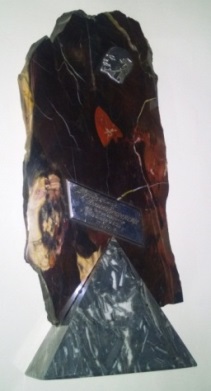 Сувенир – подарок трудящимся города Благовещенска от трудящихся города Свободного, от 15 февраля 1974 г.Камень, металл;  h-34 смСохранность: Потертости, царапины.АОМ 3503 Сс-84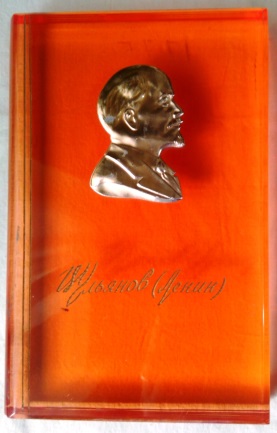 Сувенир в виде книги с барельефом В.И. Ленина, подаренный стройотряду имени 17 съезда комсомола от г. Дзержинска.Оргстекло, фольга; 20х13,5 смСохранность: Барельеф продавлен, расплющен.5.2.3.АОМ 3504 Сс-85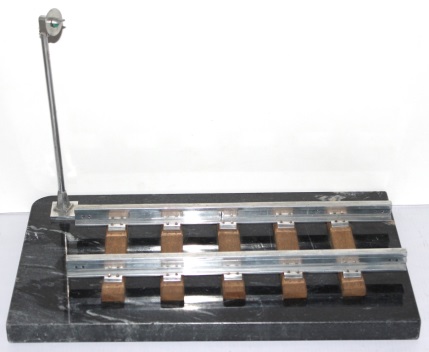 Сувенир - макет железнодорожного полотна со светофором, изготовлен из никелированной стали и полированной подставки из серого мрамора.Металл, камень, дерево; 33х20 см, h - 23,5 смСохранность: Полная.5.2.5.АОМ 3515 Сс-58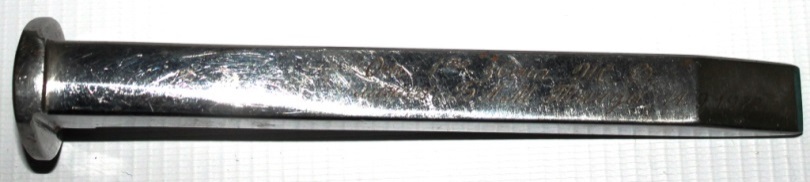 Костыль символический (сувенирный) «серебряный» с гравировкой на одной из граней: «От 1 – го звена ж/д линии БАМ – Тында, 14.09.1972».Никелированная сталь, литье, гравировка; 16,5х3,4 см, d шляпки 3,4х2,9 см.Сохранность: пятна окисления, царапины.5.2.4.АОМ 3516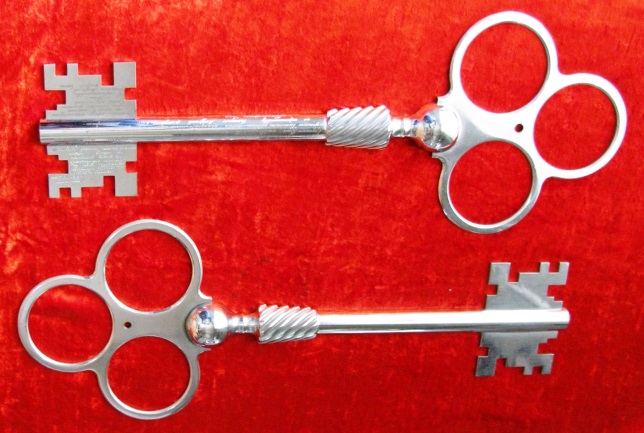 Сувенир – символический ключ, состоящий из двух половинок, является копией ключа, подаренного стройотряду имени XVII съезда ВЛКСМ в г. Москва, в марте 1974 г. Изготовлен на электроаппаратном заводе по заказу Амурского областного музея.Бронза никелированная, литье, гравировка; l - 53 см, h – 20,5 см, b – 5 смСохранность: Потертости, царапины, выщербины, вмятины.5.1.6.АОМ 3530Сс-151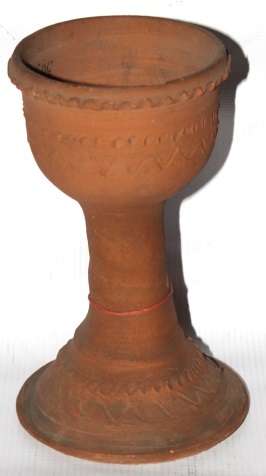 Кубок на высокой ножке с широким основанием, украшен простым орнаментом.Глина оранжевая обоженная; h - 19,5 см, d - 10,5 смСохранность: Загрязнен, сколы, внутри вымазан в чернилах.5.2.8.АОМ 3731Сс-326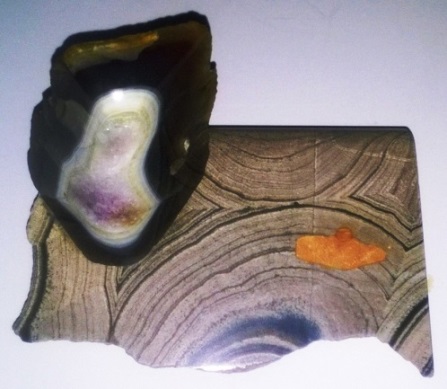 Сувенир, изготовленный для участников VI Всесоюзного совещания по геологии россыпей, проходившего в г. Благовещенске. 24-28 мая 1982 г.Агат, халцедон, волосонит; 15х9х12 смСохранность: Полная.5.2.5.АОМ 3732Сс-152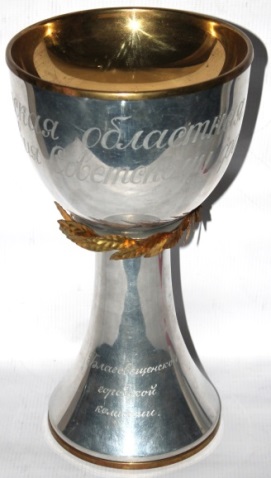 Кубок. Амурская областная комиссия содействия Советскому фонду мира. Вручен Благовещенской городской комиссии. Кубок в виде чаши на подставке. Цвет бело-металлический, у основания чаши венок из желтого металла в виде лавровых листьев.Металл; d1 - 15 см, d2 - 18 см, h - 33 смСохранность: Полная.5.2.8.АОМ 3760/5Сс-153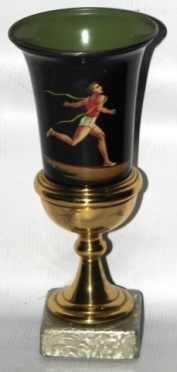 Кубок лучшему коллективу физкультуры Потехинского ЛПХ от Амурского облспорткомитета.Металл; 10х23 смСохранность: Полная.5.2.8.АОМ 3779/17 Сс-107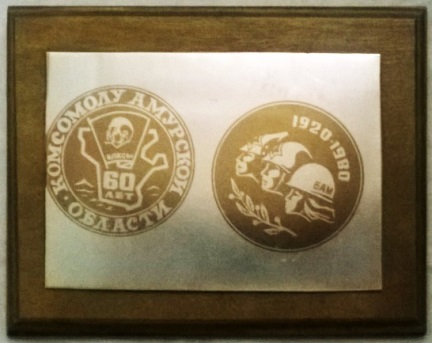 Сувенир. Комсомолу Амурской области 60 лет. 1920-1980.Дерево, металл; 13,6х17,1 смСохранность: Царапины, потерт.5.1.4.АОМ 3929/6Сс-154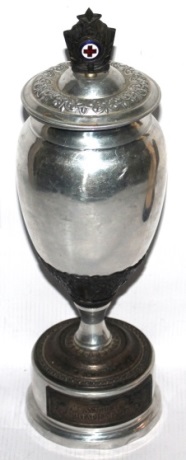 Кубок "Лучшему санитарному посту". Вручался в Экимч. район. больнице санпостам, в том числе Литовченко О.И. Кубок из белого металла с чеканкой и гравировкой. На крышке символический мед. Крест в обрамлении из колосьев, вверху - звездочка.Металл; h - 31 смСохранность: Основание изогнуто.5.2.8.АОМ 4062Сс-188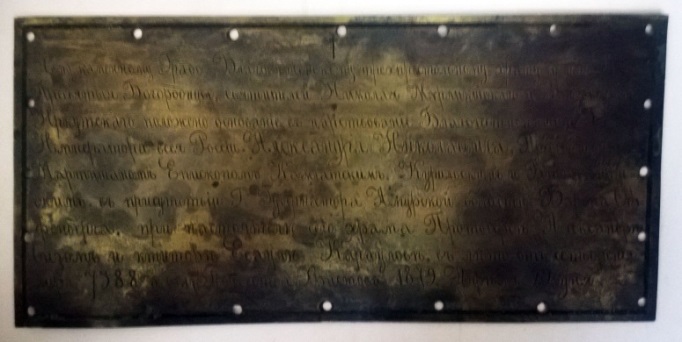 Мемориальная доска в честь основания трехпрестольног храма Покрова в г. Благовещенске 29 апреля 1879 г.Бронза; 33х16 смСохранность: Загрязнена, потерта, потемнела, окислилась.6.1.7.АОМ 4073Сс-155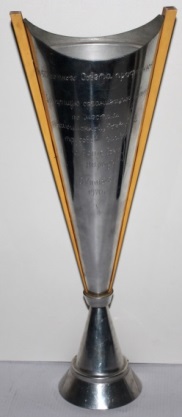 Кубок Благовещенской городской комсомольской организации за лучшую организацию походов по метсам революционной, боевой и трудовой славы советского народа от областного Совета профсоюзов. Октябрь, 1970 г.Алюминий; h - 38 см, d - 14 смСохранность: Поцарапан.5.2.8.АОМ 4074Сс-156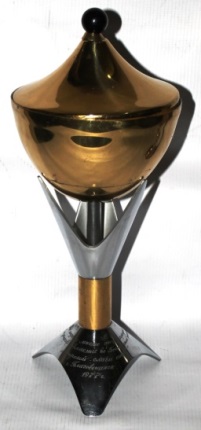 Кубок Благовещенской городской комсомольской организации за первое место среди городов Амурской области во Всесоюзном поъоде "Дорогой славы отцов" от Амурского обкома ВЛКСМ. 1977 г. Сталь; h - 35 см, d - 14 смСохранность: Потерт.5.2.8.АОМ 4075 Сс-32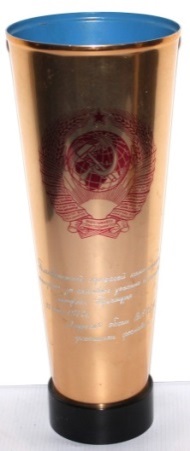 Кубок, подаренный Благовещенской городской комсомольской организации за активное участие в фестивале молодежи «Приамурье».Жесть, пластмасса, эбонит; h – 29,8 см, d – 11,8 см.Сохранность: Потертости, царапины.5.2.8.АОМ 4141Сс-174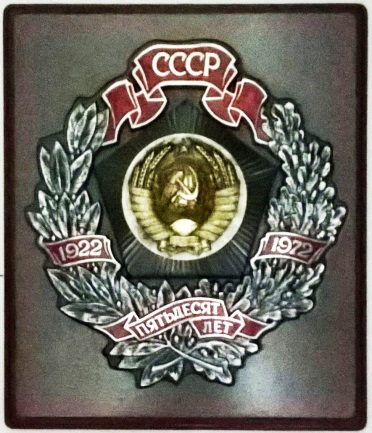 Знак "50 лет СССР" (копия), врученный объединению "Дальвостуголь" в 1972 году за высокие производственные показатели в соцсоревновании в честь 50-летия СССР.Латунь, силумин, мельхиор; 31,5х36 смСохранность: Полная.5.1.2.АОМ 4145/1Сс-175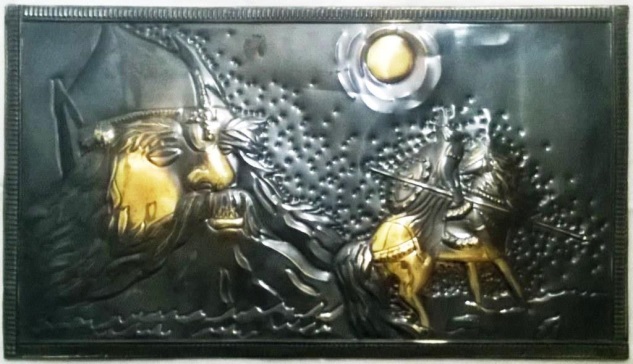 Сувенир Коробейникова Сергея Федоровича за сдачу в постоянную эксплуатацию железнодорожного полотна на участке Усть-Нюкжа-Хани от СМЛ-594 с дарственной надписью областному музею.Латунь; 40х22 смСохранность: Полная.5.1.3.АОМ 4254 Св-274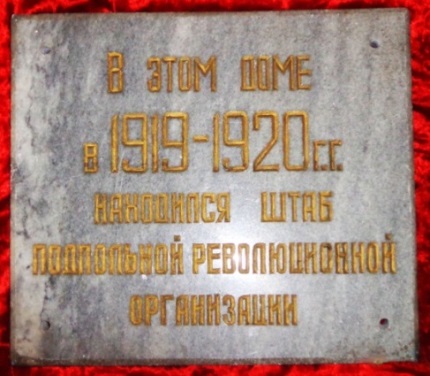 Мемориальная доска. «В этом доме в 1919-1920 годах находился штаб подпольной революционной организации» (ул. Островского, 89).Мрамор; 40х35 смСохранность:  Поцарапана, выщерблены, потертости.6.1.8.АОМ 4255 Св-275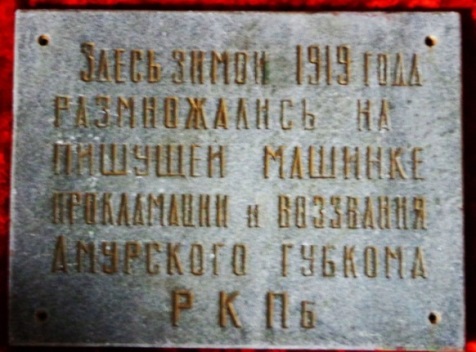 Мемориальная доска. «Здесь зимой 1919 года размножались на пишущей машинке прокламации и воззвания Амурского губкома РКП(б)» (ул. Зейская, 146).Мрамор; 31х41,5х2,5 смСохранность:  Поцарапана, потерта.6.1.8.АОМ 4256 Св-276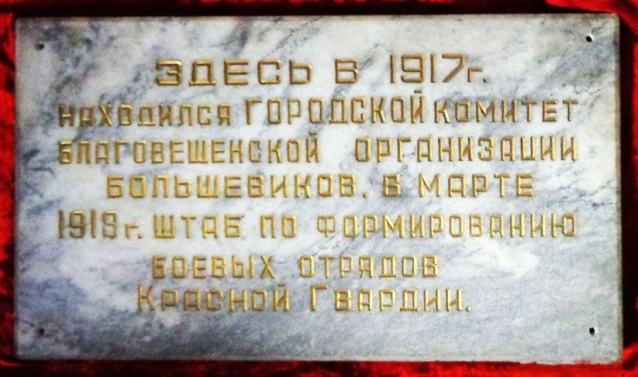 Мемориальная доска. «Здесь в 1917 году находился городской комитет Благовещенской организации большевиков. В марте 1918 года – штаб по формированию боевых отрядов Красной гвардии.» (ул Зейская, 142).Мрамор; 71х40 смСохранность:  Поцарапана, потерта, сколы.6.1.8.АОМ 4261 Сс-59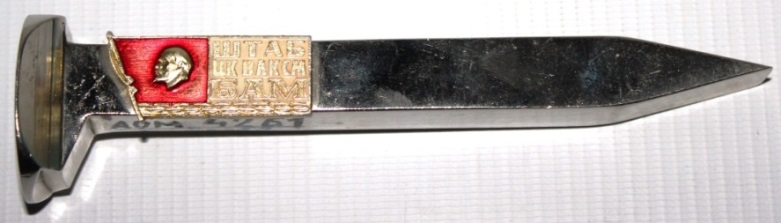 Костыль ж/д символический (сувенирный) «серебряный» с гравировкой на одной из граней: «Амурскому обкому комсомола в день 60 – летия от строителей БАМа, 2 октября 1980г.». Никелированная сталь, литье, анодированный алюминий, эмаль; 15,6х3,7 см, d шляпки 3,7х3,3 см.Сохранность: Царапины.5.2.4.АОМ 4643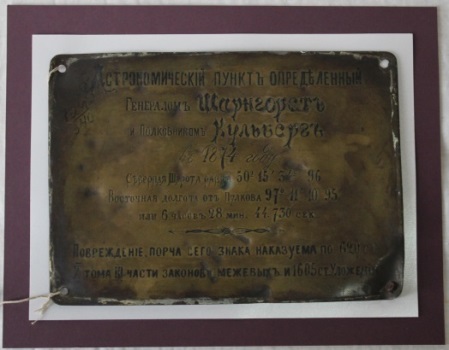 Вывеска астрономического пункта, определенного генералом Шарнгорстом и полковником Кульбергом в 1874 году.Медь; 21,5х15,5 смСохранность: Потемнела, в пятнах, погнута.6.1.7.АОМ 4649Сс-189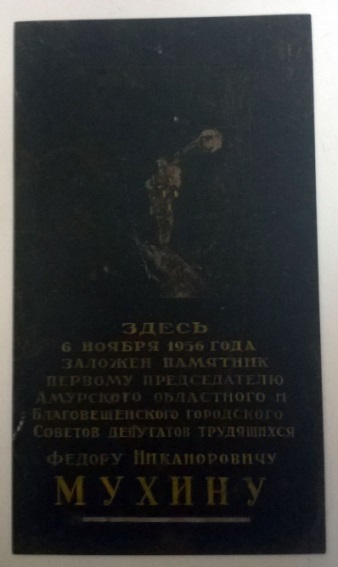 Доска памятная с места заложения памятника Ф.Н. Мухину, первому Председателю Амурского областного и Благовещенского городского Советов депутатов трудящихся. 6 ноября 1956 г.Сталь, краска; 35х20 смСохранность: поржавела, в пятнах.6.1.7.АОМ 4756Сс-176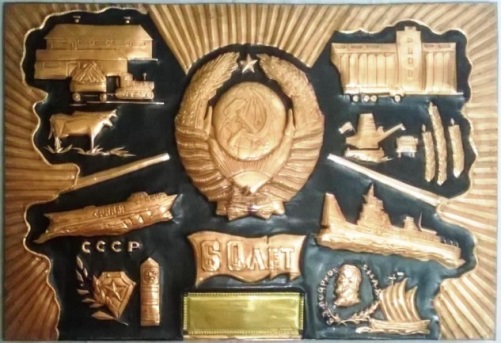 Панно "СССР - 60 лет", подаренное Амурскому обкому КПСС трудящимся Михайловского района, с. Поярково, 1982 г.Медь, дерево, жесть, лак; 87х57 смСохранность: Поцарапано.5.1.3.АОМ 4891Сс-190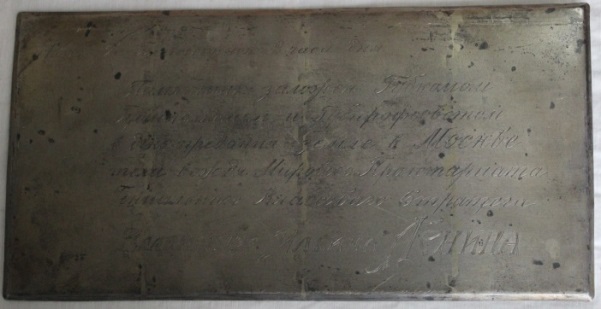 Доска памятная с места закладки памятника В.И. Ленину с выгравированной надписью. г. Благовещенск, 26.01.1924 г.Серебро; 27,6х14 смСохранность: Погнута, поцарапана, в темных и светлых пятнах.сейфАОМ 4901/1Сс-191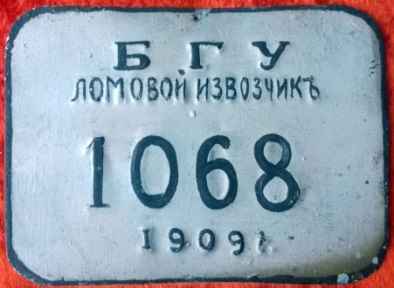 Знак номерной ломового извозчика "БГУ Ломовой извозчикъ 1067 1909 г."Жесть; 11,5х8,4 смСохранность: Потерта, поцарапана, погнута.6.1.7.АОМ 4901/2Сс-192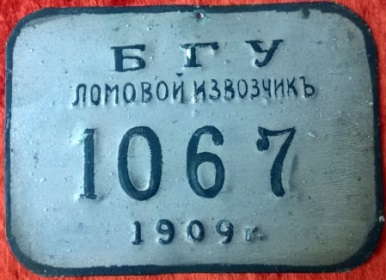 Знак номерной ломового извозчика "БГУ Ломовой извозчикъ 1068 1909 г."Жесть; 11,5х8,4 смСохранность: Потерта, поцарапана, погнута.6.1.7.АОМ 4902Сс-193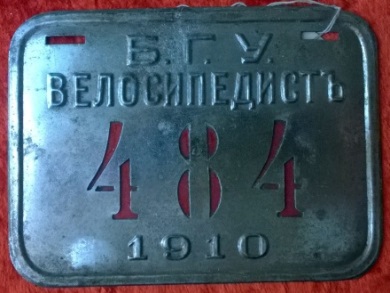 Знак номерной велосипедиста "Б.Г.У. Велосипедистъ 484 1910"Жесть; 11,5х8,6 смСохранность: Потерт, погнут, в пятнах ржавчины.6.1.7.АОМ 6001 Сс-247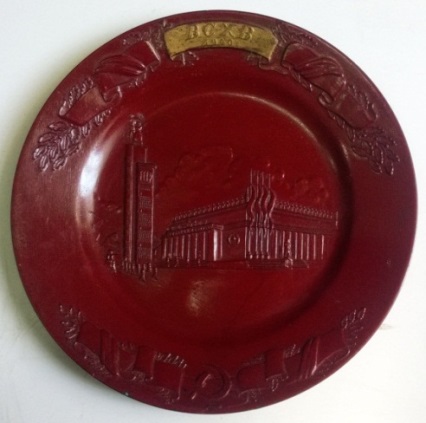 Тарелка сувенирная в виде панно, бордового цвета, с видом главного павильона ВДНХ и надписью по краю: «ВСХВ, 1940 г.». 1939-1940 гг.Пластмасса;  h – 2,5 см, d  - 23,5 смСохранность:  Замазана желтой краской, потерта, царапины, загрязнения.5.1.7.АОМ 6186Сс-212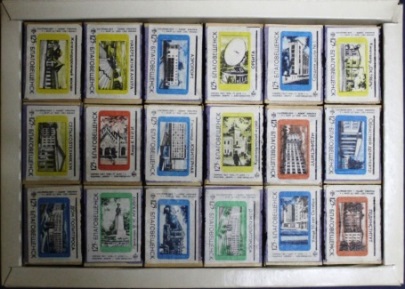 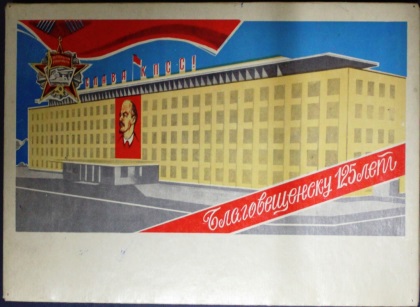 Сувенирный набор спичек (18 шт.) "Благовещенску 125 лет". Амур. Обл., г. Благовещенск, спичфабрика "Искра".Бумага, дерево; 25,4х18,2х2,2 смСохранность: Полная.5.2.4.АОМ 6225/1Сс-327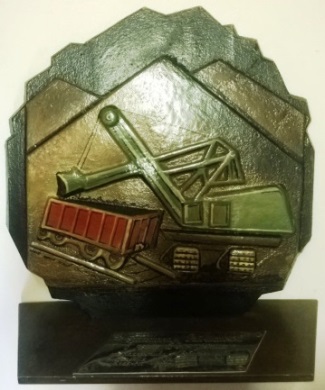 Сувенир. Угольщикам в честь 50-летия от коллектива Свободненского отделения Забайкальской железной дороги. Август, 1982 г.Чугун, сталь; h – 34,1 см, 11,9х32,8 смСохранность: Плохо укреплен на подставке.5.2.9.АОМ 6241/16б Сс-33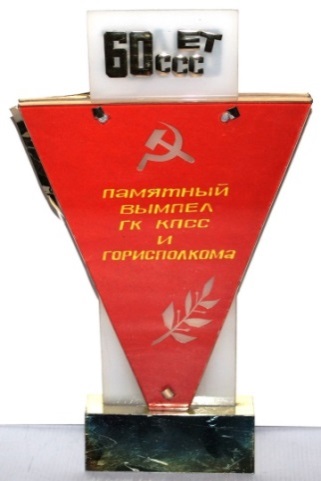 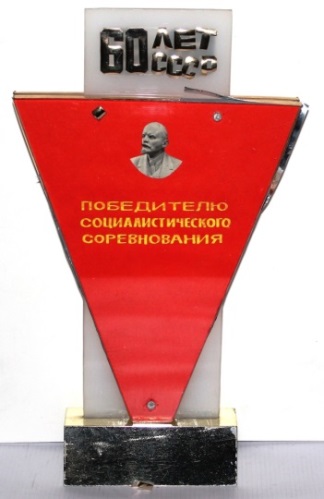 Вымпел памятный «60 лет СССР».Сталь, оргстекло; 32х19 см.Сохранность: Потертости, царапины.5.2.8.АОМ 6241/17б Сс-34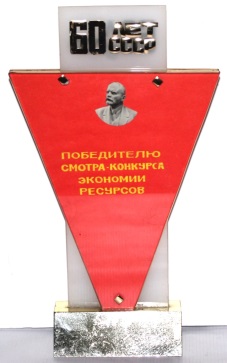 Вымпел памятный.Сталь, оргстекло; 32х17см.Сохранность: Потертости, царапины.5.2.8.АОМ 6241/18 Сс-35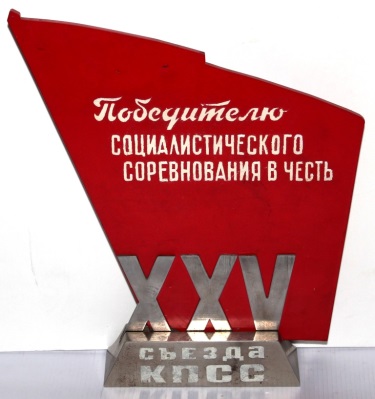 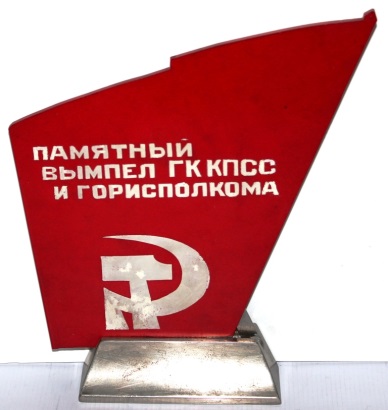 Вымпел памятный «Победителю социалистического соревнования в честь 25 съезда КПСС».Сталь, оргстекло, краска; 28х24 см.Сохранность: Царапины, пятна.5.2.8.АОМ 6241/19 Сс-36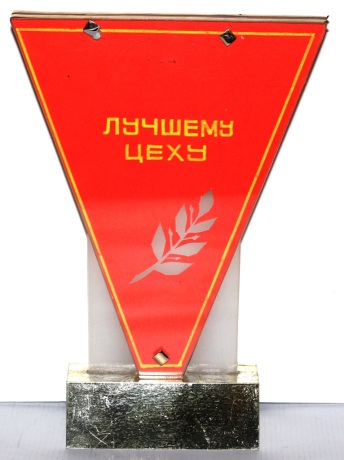 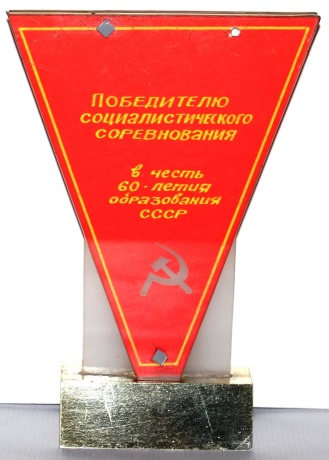 Вымпел памятный «Лучшему цеху».Сталь, оргстекло; 12х26 см.Сохранность: Потертости, царапины.5.2.8.АОМ 6241/20Сс-157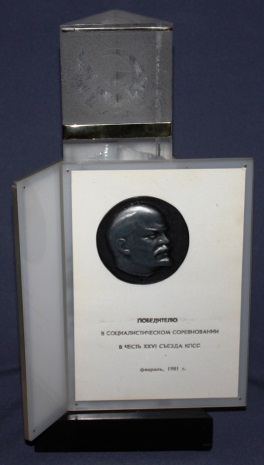 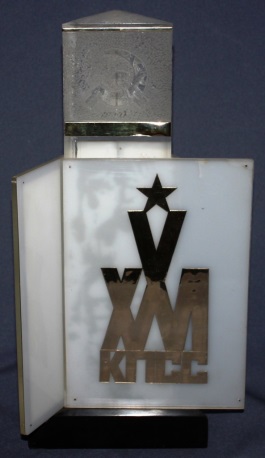 Вымпел памятный "XXVI съезд КПСС" Светотехническому заводу, победителю социалистического соревнования в честь XXVI съезда КПСС от горкома КПСС и горисполкома. 1981 г.Пластмасса, бумага, оргстекло, фольга; 33х18 смСохранность: Потерт, в пятнах.5.2.8.АОМ 6241/21 Сс-37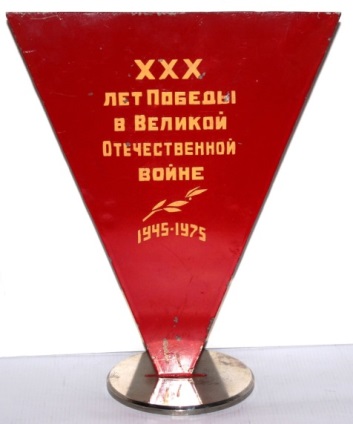 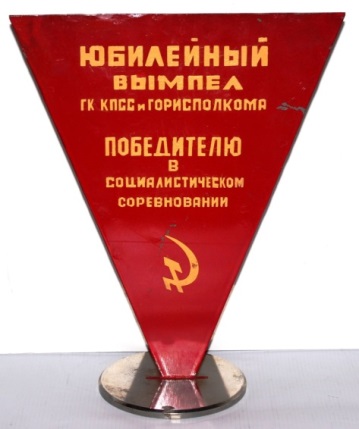 Сувенир. Вымпел юбилейный «ХХХ лет Победы в Великой Отечественной войне 1941-1945 гг.» Светотехническому заводу, победителю в социалистическом соревновании в честь ХХХ-летия Победы в Великой Отечественной войне от Горкома КПСС и горисполкома. 1975 г. Сталь; 30х25 смСохранность:  Пятна, ржавчина, царапины.5.2.8.АОМ 6344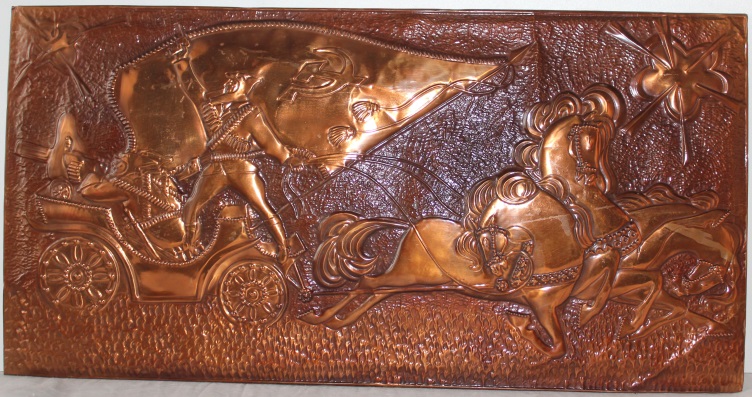 Панно сувенирное "Тачанка", подаренное районному комитету КПСС от Благовещенского треста столовых и ресторанов в честь 125-летия Благовещенска. Июль, 1983 г.Картон, медь; 54х27,5 смСохранность: В царапинах, потерто.экспоз.зал № 18АОМ 6345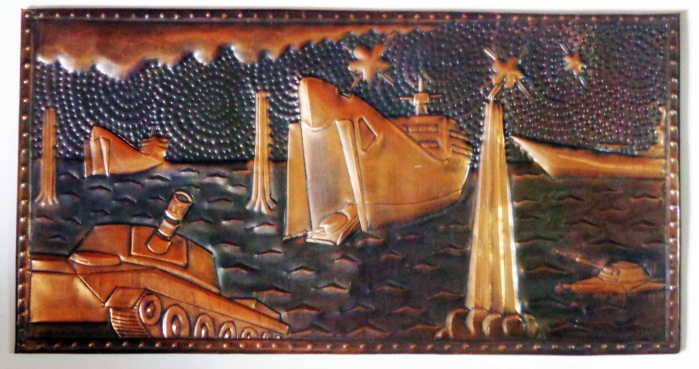 Панно сувенирное «Высадка десанта», изготовленное учащимися ГПТУ № 1 г. Благовещенска в честь XXVI съезда КПСС. 1980 г. Дерево, медь, 48х25 смСохранность:  Поцарапано, потерто.5.1.4.АОМ 6349Сс-177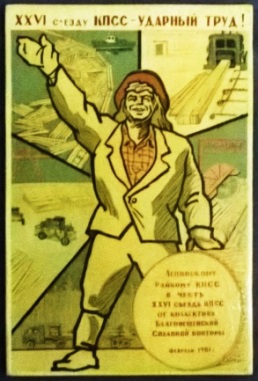 Сувенир на дереве "XXVI съезду КПСС - ударный труд", подаренный Ленинскому Райкому КПСС от коллектива Благовещенской сплавной конторы.Дерево; 42х28 смСохранность: Потерт.5.1.4.АОМ 6423 Сс-60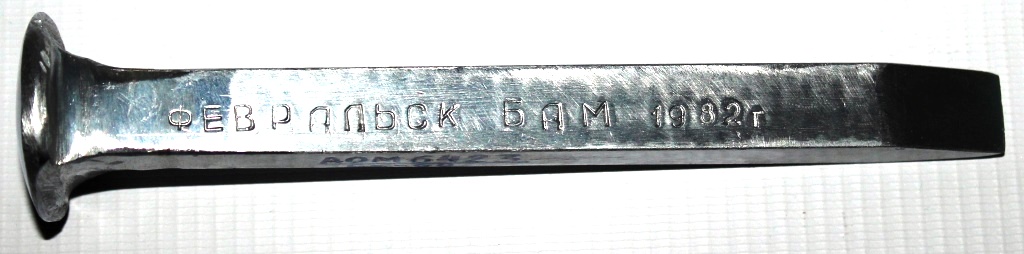 Костыль символический (сувенирный) «серебряный» с гравировкой на одной из грани: «Февральск БАМ 1982г.».Никелированная сталь, литье, гравировка; 16х3,9 см, d шляпки 3,9х3,2 см.Сохранность: Пятна окисления, царапины.5.2.4.АОМ 6428 Сс-70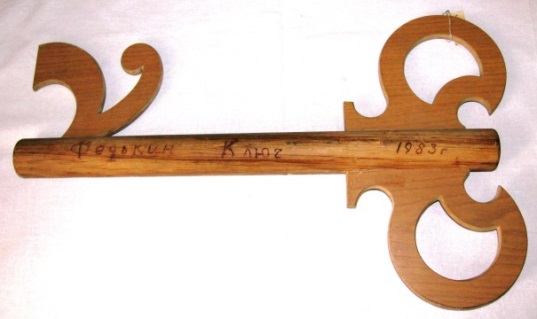 Ключ символический деревянный, подаренный зрителям поселка Исса (Федькин ключ) агитбригаде Февральского Дома культуры.Дерево, фанера, выжигания; 49х29х3,8 см.Сохранность: Царапины, потертости, пятна.5.1.6.АОМ 6435/3Сс-248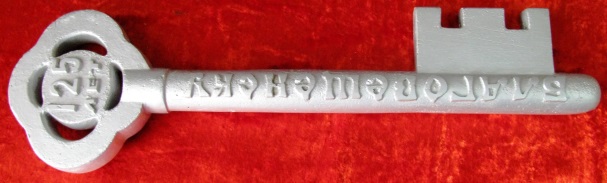 Ключ символический к новому мебельному магазину, открытому празднованию 125-летия г. Благовещенска, выполненный рабочими завода «Амурский металлист» Небовским Юрием Евгеньевичем и Смирновым Семеном Васильевичем. 1983 г.Чугун; l – 51,5 см, b – 14 см, h - 4 смСохранность: Царапины, загрязнения.5.1.6.АОМ 6542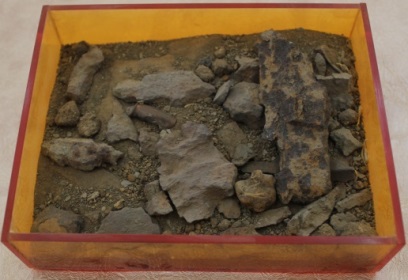 Сувенир - земля с Мамаева Кургана с многочисленными осколками снарядов, 1942-1943 гг.Земля, железо; 15,5х12х4 см (коробка).Сохранность: Россыпь.экспоз. зал № 15 АОМ 6695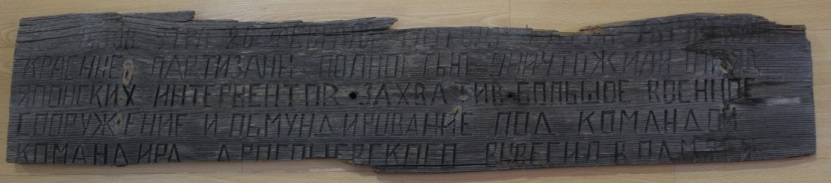 Доска с места Чудиновского боя с вырезанной надписью: "В 5 часов утра 20 февраля 1919 года Амурские красные партизаны полностью уничтожили отряд япоских интервентов, захватив большие военное сооружение и обмундирование под командой командира Драгошевского. Вывесил в памяти." Дерево; 115,5х21 смСохранность: Рассохлась, потрескалась, обломана, в выщербинах.экспоз. зал № 12АОМ 6696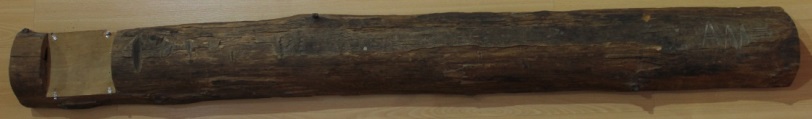 Бревно (часть) с надписью "Вся власть Советам", взятая с развалин партизанской избушки на реке Арге.Дерево; l - 170 смСохранность: Потрескалось, рассохлось, в выщербинах.экспоз. зал № 12АОМ 6741/1 Св-119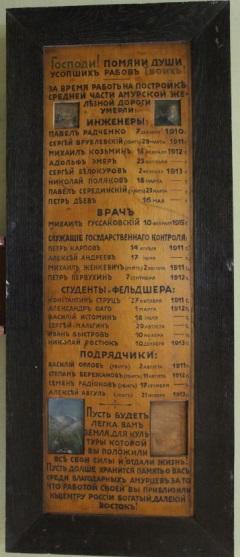 Доска поминальная (памятная) с фамилиями строителей средней части Амурской железной дороги, умерших в 1910-1914 гг.Дерево, картон, шелкография; 113х47 смСохранность: Потерта, загрязнена, потемнела.5.2.7.АОМ 6741/2 Св-120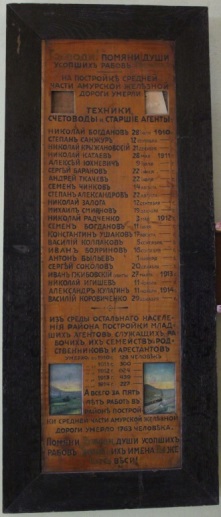 Доска поминальная (памятная) с фамилиями строителей средней части Амурской железной дороги, умерших в 1910-1914 гг.Дерево, картон, шелкография; 113х47 смСохранность: Потерта, загрязнена, потемнела.5.2.7.АОМ 6750Сс-328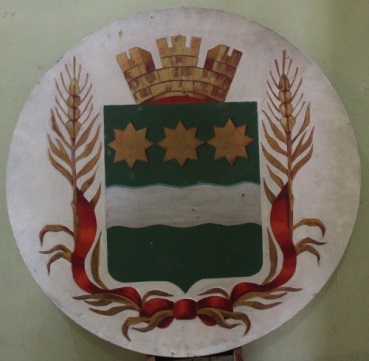 Герб города Благовещенска. Исполнитель Иванов И.К.Фанера, картон; аппликация; d – 73 смСохранность: Загрязнен, покробился, с отверстиями от гвоздей.5.2.6.АОМ 6751Сс-329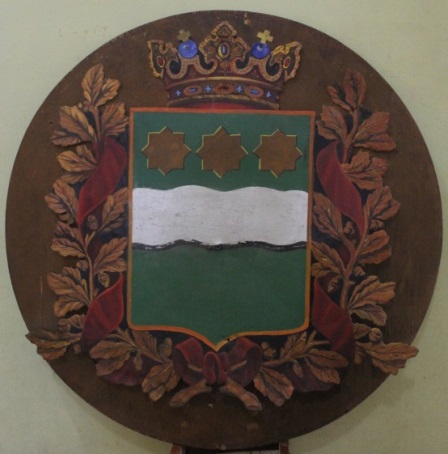 Герб Амурской области, вырезанный из жести, раскрашенный масляными красками, прибитый к фанере. Изготовитель Иванов И.К.Фанера, жесть; d – 73 смСохранность: Основание сломано, погнут, некоторые детали утеряны, потемнел.5.2.6.АОМ 6754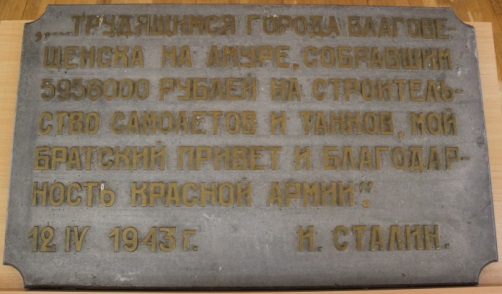 Доска мемориальная с текстом благодарственной телеграммы И.В. Сталина трудящимся г. Благовещенска за сбор средств в фонд обороны страны. 12.04.1943 г.Чугун; 89х54,5 смСохранность: Имеются сколы.эксп.  зал № 14АОМ 6849 Св-278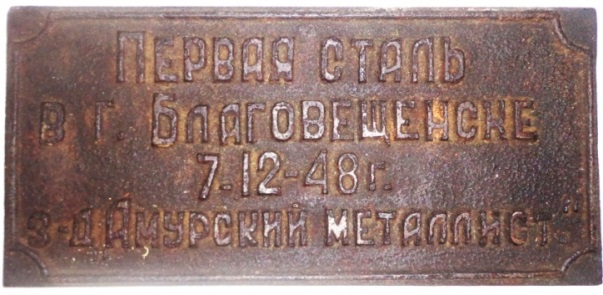 Доска мемориальная «Первая сталь в г. Благовещенске». 7.12.1948 г., завод «Амурский металлист».Чугун (литье); 15х31,5х1,5 смСохранность:  Сильно поржавела, потертости, пятна краски.6.1.8.АОМ 6850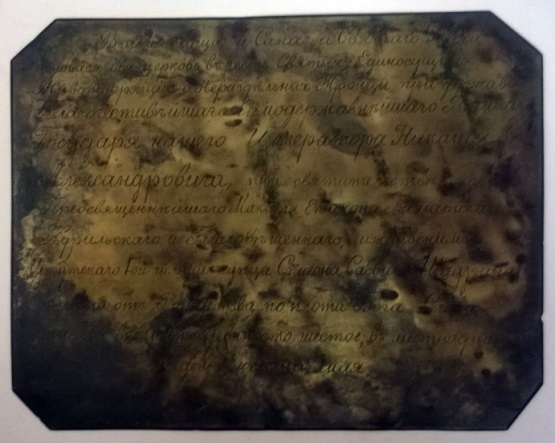 Доска памятная в честь основания церкви (при святи) в г. Благовещенске 16.05.1896 г.Бронза, гравировка; 25,8х20,4 смСохранность: Побита, потемнела.6.1.7.АОМ 6851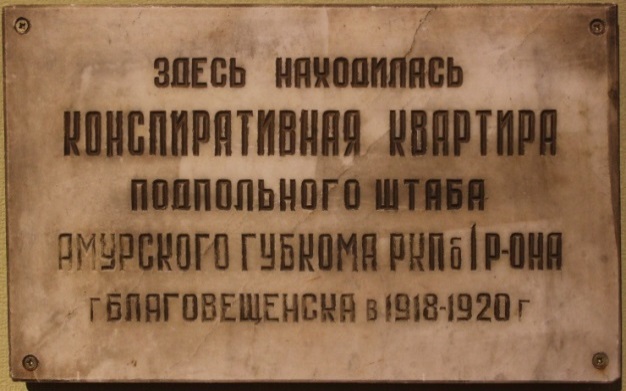 Доска мемориальная с надписью: "Здесь находилась конспиративная квартира подпольного штаба Амурского Губкома РКПб 1 р-она г. Благовещенска в 1918-1920 г." Снята с дома по ул. Ленина 152.Мрамор; 40,5х25 смСохранность: Со следами копоти, потерта, поцарапана.6.1.8. экспоз. зал № 12АОМ 7190/3 Сс-71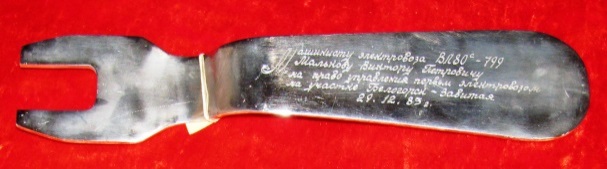 Рукоятка реверсная (символический ключ) с выгравированной надписью "Машинисту электровоза ВЛ 80с-799 Малькову Виктору Петровичу на право управления первым электровозом на участке Белогорск-Завитая 29.12.83 г."Сталь; l - 29,5 см, шир. - 5,9 смСохранность: Поцарапана.5.1.6.АОМ 7192/11 Сс-72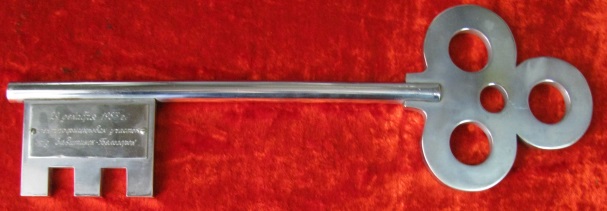 Ключ символический с выгравированной надписью: "29 декабря 1983 г. электрофицирован участок ж/д Завитинск-Белогорск".Сталь; l - 41,6 смСохранность: Потерт, поцарапан.5.1.6.АОМ 7237/2 Сс-38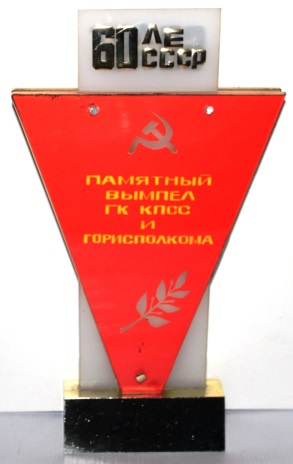 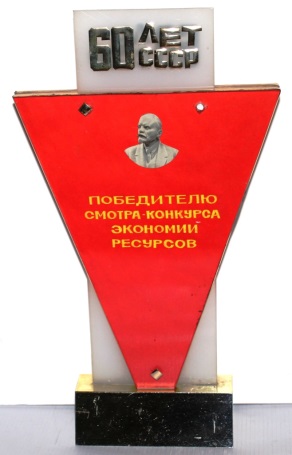 Вымпел памятный «Победителю смотра – конкурса экономии ресурсов».Металл, оргстекло; 22,6х18,5 см.Сохранность: потертости, царапины.5.2.8.АОМ 7240 Сс-108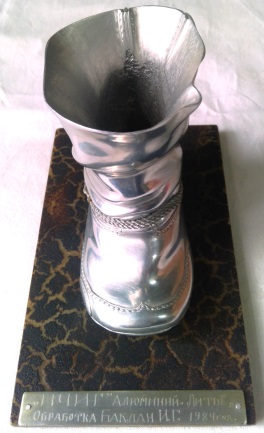 Сувенир "Ичиг". Копия сувенира, принадлежавшего Чепурину, владельцу завода. Завод "Амурский металлист", 1984 г.Алюминий, литье; 12х9,5х15,6 смСохранность: Полная.5.2.3.АОМ 7274/12Сс-158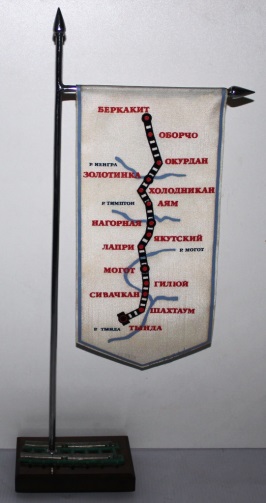 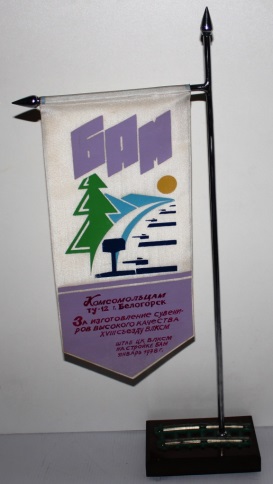 Сувенир - вымпел комсомольцам технического училища № 12 г. Белогорска за изготовление сувениров высокого качества XVIII съезду ВЛКСМ от штаба ЦК ВЛКСМ на стройке БАМ. Январь 1978 г.Текстолит, металл (бронза никелированная), пластмасса, холст (шелк); h - 45 смСохранность: Полная.5.2.8.АОМ 7305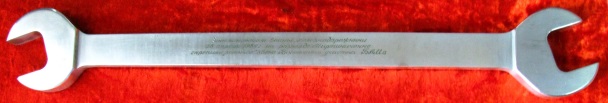 Ключ гаечный, которым воины-железнодорожники 28 апреля 1984 года на разъезде "Мирошниченко скрепили "золотое" звено Восточного участка БАМа.Сталь; l - 59 смСохранность: Темные пятна.5.1.6.АОМ 7414Сс-249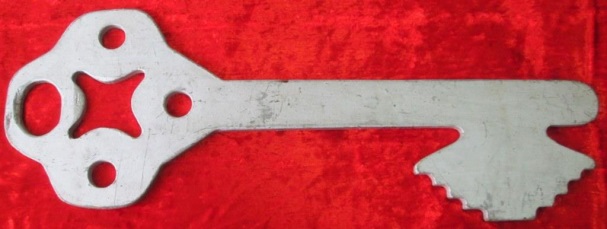 Ключ символический, переданный при открытии школы в п. Талакан строителями из бригады Носуленко, строившими эту школу. 1979 г.Дерево; l – 62,5 см, b – 22 см, h – 1 смСохранность: Царапины, загрязнения, местами покрытие утрачено.5.1.6.АОМ 7418/4 Сс-39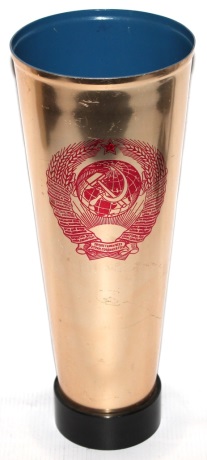 Кубок команды коллектива физкультуры строительства Бурейской ГЭС за 1 место по шахматам в отраслевых спортивных соревнованиях энергетиков 16. 10. 1983г.Жесть, эбонит, пластмасса; h – 29,8 см, d – 12 см.Сохранность: Потертости, царапины.5.2.8.АОМ 7419Сс-195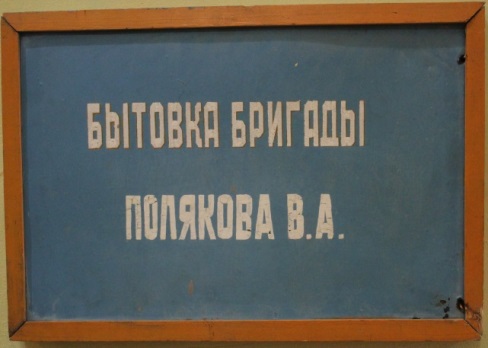 Табличка "Бытовка бригады Полякова В.А. на строительстве бетонного завода в п. Талакан. 1984 г."Дерево, жесть; 52,5х36,5 смСохранность: Царапины.6.1.7.АОМ 7427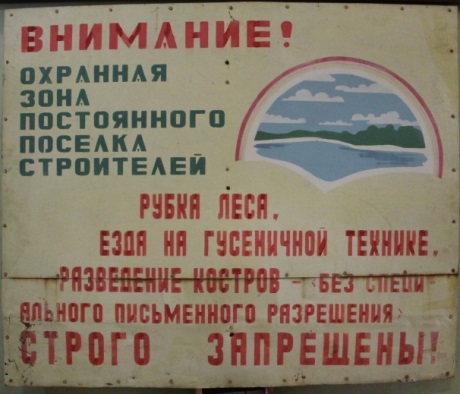 Шрифтовой плакат с текстом: "Внимание: охранная зона постоянного поселка строителей". Жесть; 117,5х98 смСохранность: Пятна, царапины.За стеллажом 5.2.АОМ 7430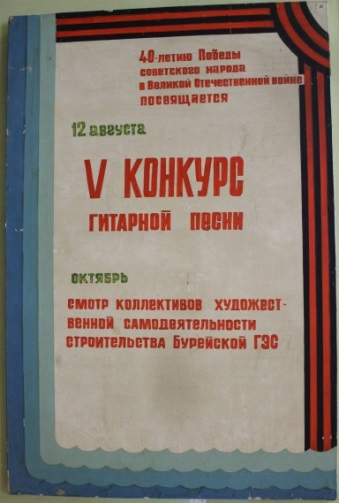 Афиша с объявлением о V конкурсе гитарной песни, посвященной 40-летию победы Советского народа в Великой Отечественной войне. Дерево; 100х110 смСохранность: Потерта.За стеллажом 5.2.АОМ 7444/13 Сс-213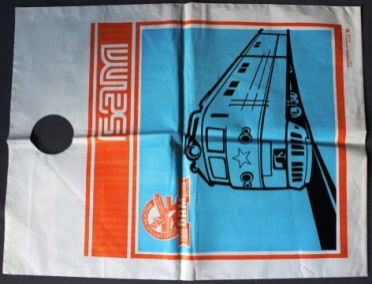 Пакет целлофановый с надписью "БАМ. Главбамстрой" с изображением железнодорожного состава, выпущенный к открытию сквозного движения по Байкало-Амурской магистрали". Октябрь, 1984 г.Целофан; 51х39 смСохранность: Полная.5.1.8.АОМ 7444/14а Сс-214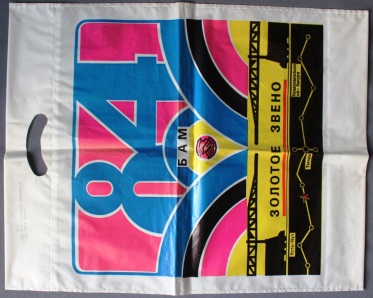 Пакет целофановый с надписью "БАМ-84. Золотое звено", выпущенный к открытию сквозного движения по Байкало-Амурской магистрали. Октярь 1984 г.Целлофан; 49,3х39,3 смСохранность: Полная.5.1.8.АОМ 7444/14б Сс-215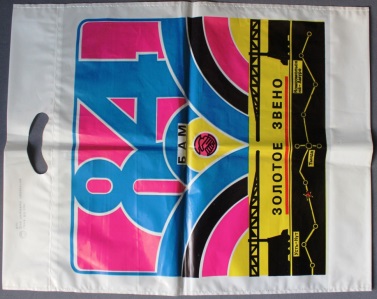 Пакет целофановый с надписью "БАМ-84. Золотое звено", выпущенный к открытию сквозного движения по Байкало-Амурской магистрали. Октярь 1984 г.Целофан; 49,3х39,3 смСохранность: Полная.5.1.8.АОМ 7449/7Сс-309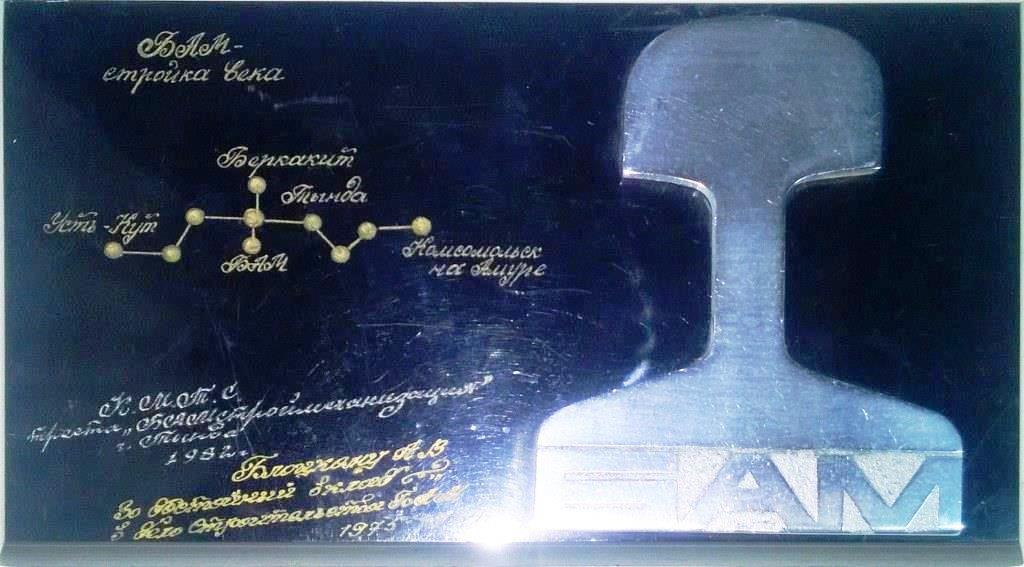 Сувенир "БАМ - стройка века". Вручен Блоцкому А.В. в 1982 г. от треста "Бамстроймеханизация" за достойный вклад в дело строительства БАМ. Подставка - пластмасса черного цвета. Изображение - рельсфы из металла с надписью БАМ. Пластмасса, металл; 13,5х23 смСохранность: Поцарапан.5.2.5.АОМ 7467/20 Сс-86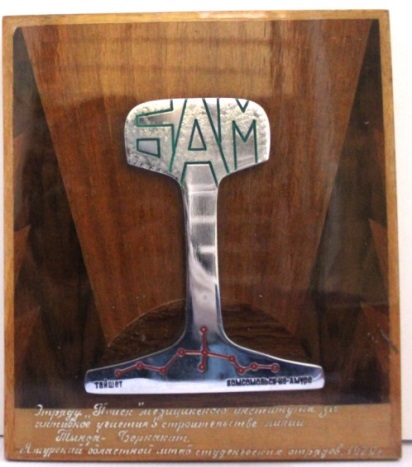 Сувенир памятный "Отряду "Поиск" мединститута за активное участие в строительстве линии Тында-Беркакит", врученный Ам. Обл. штабом студ. Строит-х отрядов в 1979 г. (на цельной полированной деревянной дощечке - металлическая рельса в разрезе). 1979 г.Дерево, металл; 19х22 смСохранность: Слева вверху - царапина.5.2.4.АОМ 7467/22Сс-250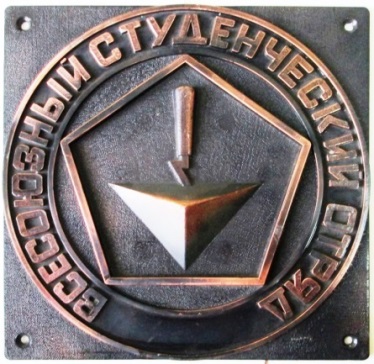 Знак качества (символический) Всесоюзного студенческого отряда с почетным пятиугольником и изображением мастерка – символа Студенческого строительного отряда. 1984 г.Алюминий; 21,5х21,5 смСохранность: Царапины.5.1.5.АОМ 7467/23 Сс-109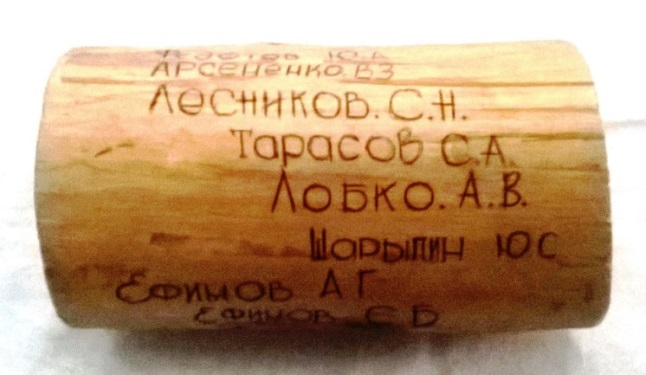 Брусок деревянный (фрагмент) с надписью "Поиск-83" и перечисленными именами участников ССО коммун.-строительного техникума г. Благовещенска, строивших в 1983 году сказочный городок в микрорайоне № 2 г. Благовещенска. Брусок является кусочком строительного материала, из которого построен городок "Сказка".Дерево; l - 15 см, d - 8,5 смСохранность: трещина долевая шир. до 1 см, глуб. 3,5 см, темные пятна (смола).5.1.5.АОМ 7710 Сс-87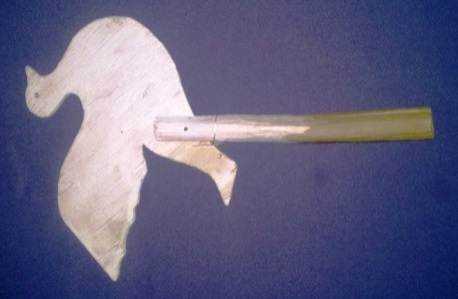 Палочка эстафетная в виде белого голубя - символа мира. С нею участники эстафеты мира (Свободный-Благовещенск) пробежали этот путь, который завершился митингом на площади им В.И. Ленина 9 мая 1984 г.".Дерево; 19х31,5 смСохранность: На дереве выщербины, трещины небольших размеров.5.1.5.АОМ 7759 Св-279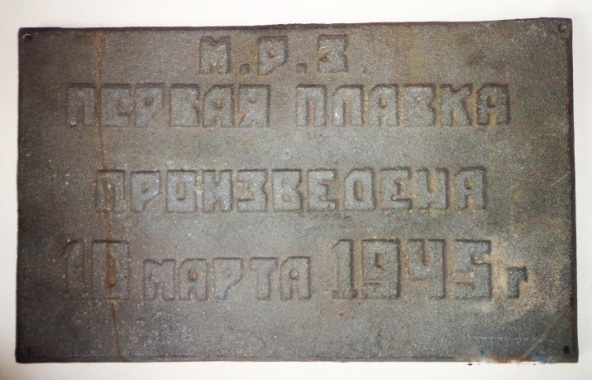 Доска мемориальная с надписью «М.Р.З. Первая плавка произведена 10 марта 1945 года», передана администрацией завода «Амурсельмаш» г. Белогорска в 1985 г.Чугун; 29,9х48,5х2 смСохранность:  Пятна ржавчины, потертости, выщерблены.6.1.8.АОМ 7801 Св-280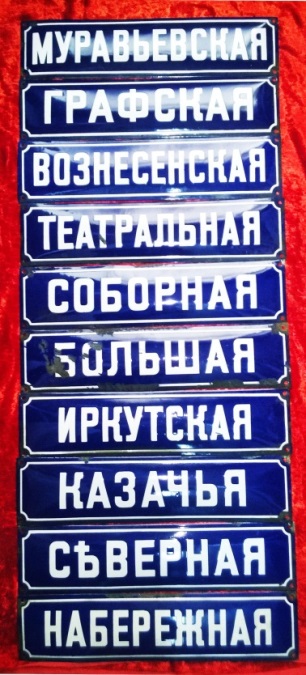 Таблички, обозначающие названия улиц (дореволюционные).Железо, эмаль; 50х12 смСохранность:  Потерты, царапины, на некоторых табличках частично отсутствует покрытие.6.1.7.АОМ 7818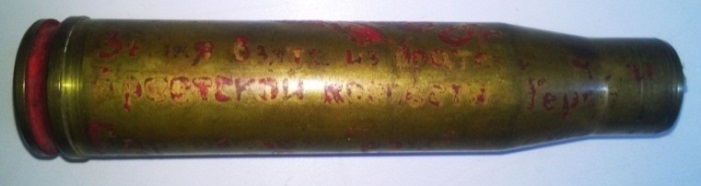 Патрон от зенитки ПВО с землёй из Бреста. Середина 20 века. Металл, 22х3 смСохранность:  Потерт, поржавел.5.1.7.АОМ 7872 Св-281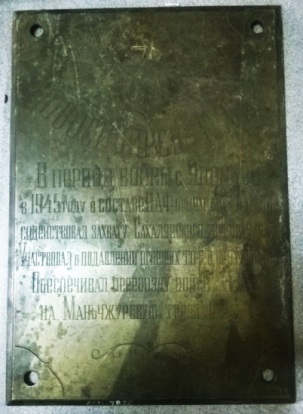 Табличка мемориальная прямоугольной формы с изображением звезды и якоря, надписи: «Новосибирск КЛ34 в период войны с Японией 1945 г. в составе КАФ огнем артиллерии содействовал… и т.д.». Середина 20 в.Бронза, гравировка; 42х30х1 смСохранность:  Следы окиси, загрязнена.6.1.8.АОМ 7873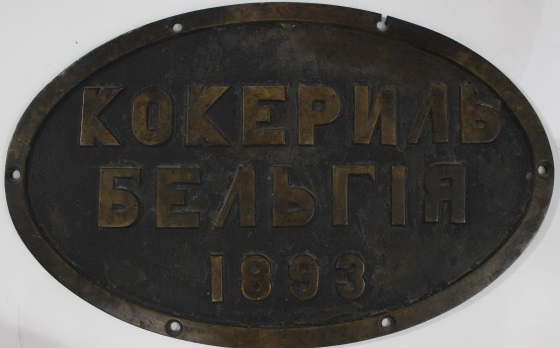 Табличка овальной формы с надписью: "Кокериль. Бельгия. 1893 г." 1893 г. Бронза; d - 60 см, d - 37 смСохранность: Потемнела, загрязнена.экспоз. зал № 8АОМ 8015/4 Сс-88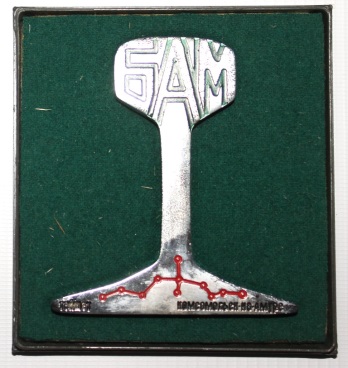 Сувенирный рельс с надписью "БАМ - Тайшет - Комсомольск-на-Амуре". 1978 г.Сталь, пластмасса, оргстекло; h - 9 смСохранность: Часть футляра утрачена.5.2.4.АОМ 8114 Сс-40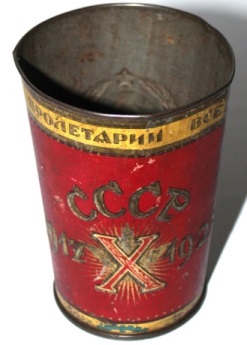 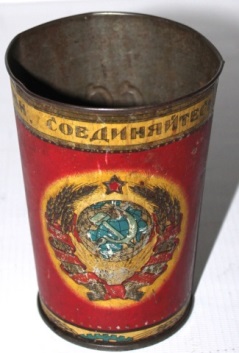 Стакан конусообразный с изображением в центре герба СССР, надписи "СССР 1917-1927 гг. Х", по краю верха надпись "Пролетарии всех стран соединяйтесь".Жесть, штамп; h – 11см, d.в – 9,7 см, d.н - -6,7 смСохранность: Царапины, потертости, частичная утрата красочного слоя.5.2.4.АОМ 8158/8 Сс-251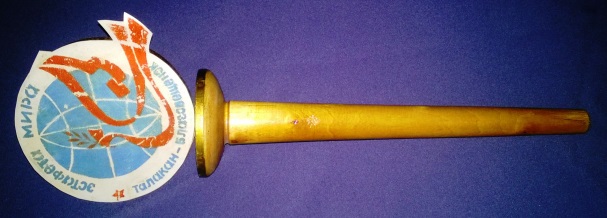 Палочка эстафетная с эстафеты Мира-85, проходившей по маршруту «Талакан-Благовещенск». 1985 г.Дерево, бумага; l – 48 см, b – 12,5 смСохранность: Выщербины, краска на эмблеме стерта, трещины, царапины.5.1.5.АОМ 8354 Сс-73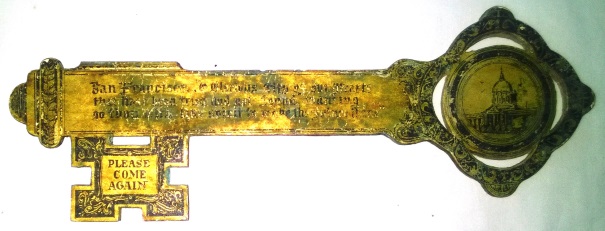 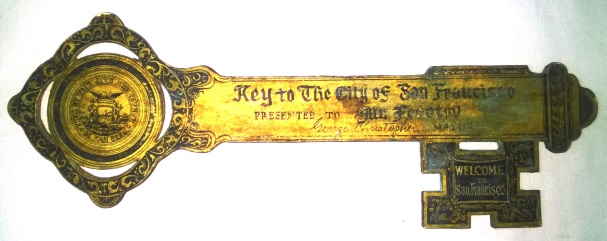 Ключ (копия) от г. Сан-Франциско, подаренный Ивану Федотову, герою дрейфа 49 дней, изготовлен художником музея Ваньковым И.П.Картон; l - 40 смСохранность: Зеленые пятна, трещины.5.1.6. АОМ 8598 Св-282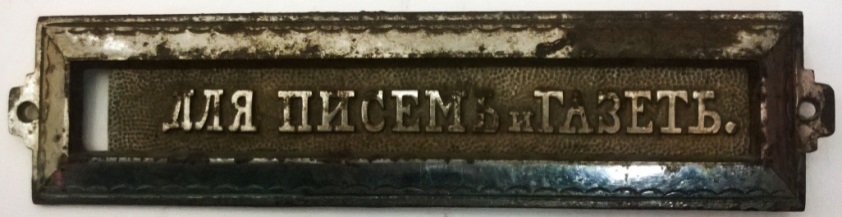 Табличка для почтового ящика с надписью «Для писемъ и газетъ», на обороте «399 Дер». Начало 20 в.Сталь; 6х24,3 смСохранность:  Покрыто ржавчиной, крепление частично отломано, царапины, пятна.6.1.7.АОМ 8662 Сс-89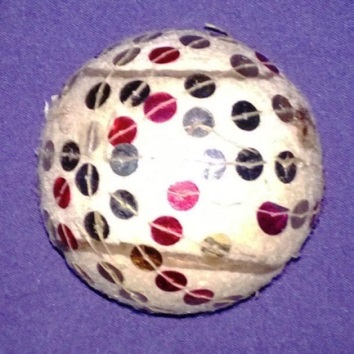 Мячик с блестками из реквизита жонглера. Передан руководителем эстрадно-цирковой студии "Юность" Штамбрейсом В.П. 1985 г.Войлок, мет. Блестки; d - 6 смСохранность: Загрязнен, есть пятна клея.5.1.5.АОМ 8663 Сс-90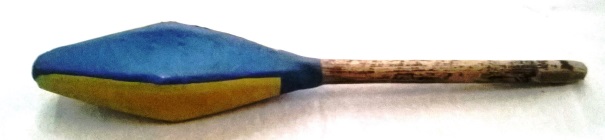 Булава из реквизита жонглера эстрадно-цирковой студии "Юность" при БГПИ. Передана руководителем студии Штамбрейсом В.П. 1985 г.Дерево, папье-маше; l - 45 смСохранность: Ручка значительно загрязнена при использовании на концертах и репетициях.5.1.5.АОМ 8826Сс-159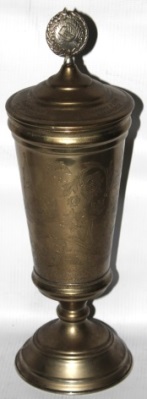 Кубок, подаренный Амурскому самодеятельному хору от организации п/я 338, г. Хабаровск. Сплав, гравировка; 24,7 смСохранность: темные пятна, ручка в виде герба оторвана, поцарапан, покрытие местами потемнело.5.2.8.АОМ 8829 Сс-303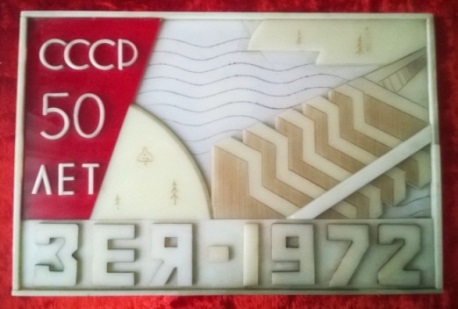 Сувенир – панно с изображением плотины и берегов Зеи, надписи «СССР 50 лет» с левой стороны и «Зея – 1972» - внизу.Пластмасса; 30х20,2 смСохранность: Трещины.5.2.5.АОМ 8830Сс-252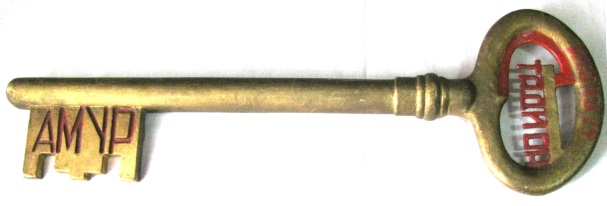 Ключ символический от стадиона «Амур». 1974 г.Сталь; l – 64,5 см, b – 20,5 см, h – 4 смСохранность: Краска местами стерта, царапины, потертости.5.1.6.АОМ 8832Сс-178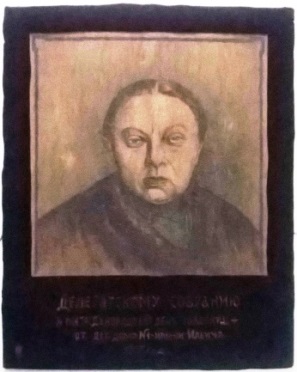 Портрет Крупской Н.К., выжженный на фанере, погрудный анфас, в мягкой плюшевой рамке, с надписью внизу "Делегатскому собранию в Международный день работниц от детдома № 1 им. Ильича. 1925 год".Дерево, плюш; 41х52 смСохранность: Загрязнена, плюш пропылился, краски потускнели.5.1.2.АОМ 8833Сс-179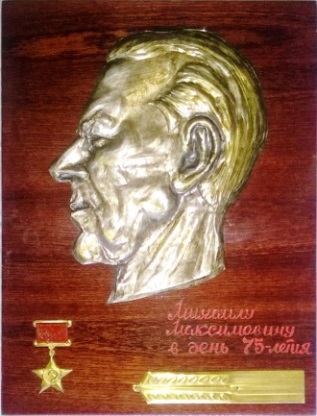 Панно сувенирное с портретом Ступникова М.М., выдавленным из жести. Ниже надпись: "Михаилу Максимовичу в день 75-летия", муляж звезды Героя Социалистического Труда и металлическая пластинка желтого цвета - колосок пшеницы.Дерево, жесть; 39,5х50,5 смСохранность: Трещины.5.1.2.АОМ 8834Сс-180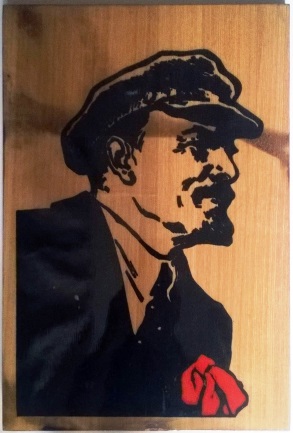 Сувенир. Портрет Ленина - подарок обл. музею от Гуцул В.И., дочери партизана, погибшего под Тарбогатаем, участницы ВОВ 1941-1945 гг., с дарственной надписью на обратной стороне: "Краеведческому музею Амурской области гор. Благовещенска-на-Амуре от дочери погибшего красного партизана в гражданскую войну в борьбе с японцами и американскими интервентами и белогвардейцами в Амурской области Гуцул Владимира Моисеевича, погибшего в тяжелом Тарбогатайском бою 1919 г. К-р партизанского отряда был Яков Викторович, I район, он же н-к штаба отряда, парторг тов. Обыденко".Дерево; 40х45 смСохранность: Стерт лак во многих местах, следы копоти на лицевой стороне и ожога на обратной.5.1.2.АОМ 9811 Сс-61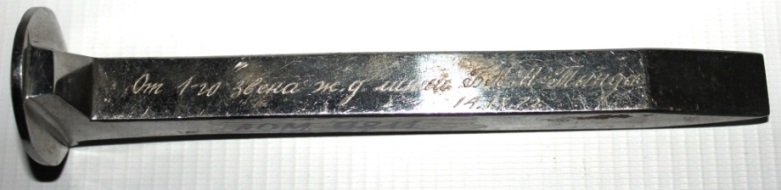 Костыль ж/д символический (сувенирный) «серебряный» с гравировкой на одной из граней: «От первого звена ж/д линии БАМ – Тында 17.09.1972г.».Никелированная сталь, литье, гравировка; 16,4х3,8 см, d шляпки 3,8х3,4 см.Сохранность: Бурые пятна ржавчины, царапины.5.2.4.АОМ 9828/24Сс-253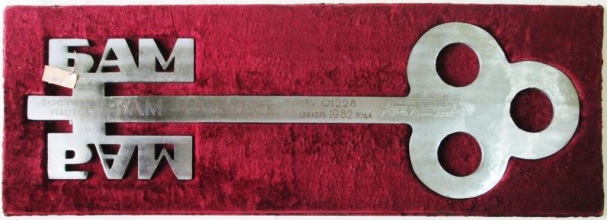 Ключ символический с надписью «БАМ – Восточный участок – п. Февральск». Декабрь, 1982 г.Сталь; l – 61 смСохранность: Поцарапан, выщербины, потертости.5.1.6.АОМ 9943Сс-346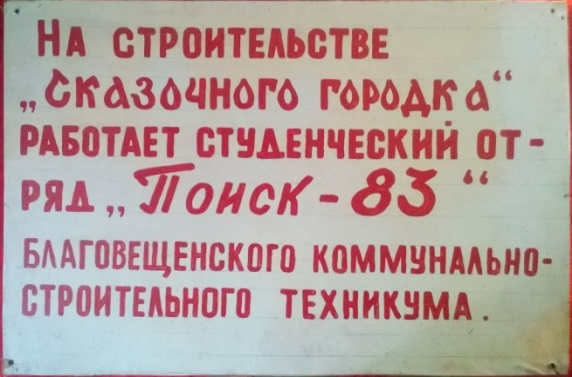 Вывеска с надписью «На строительстве «Сказочного городка» работает студенческий отряд «Поиск-83» благовещенского коммунально-строительного техникума». 1983 г.ДВП, дерево; 50х74,5 смСохранность: Проколы, загрязнена.6.1.3.АОМ 10155/23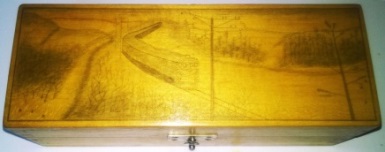 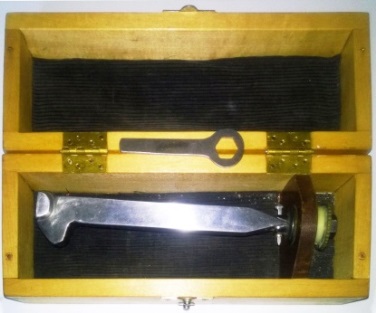 Набор сувенирный «БАМ», изготовленный И.Г. Бакланом в 1970-е гг.Дерево, сталь; 8,5х24х8,8 смСохранность: Вмятины, царапины, потертости.5.2.4.АОМ 10410Сс-196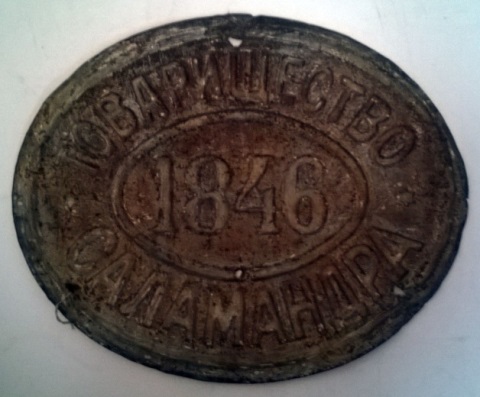 Табличка овальной формы с надписью "Товарищество Саламандра". 1846 г. Обнаружена при ремонте фасада дома, расположенного на ул. Горького у церкви. Жесть; 27х22 смСохранность: Четыре сквозных отверстия, погнута, следы извести, окисл, поцарапана.6.1.7.АОМ 10502 Сс-254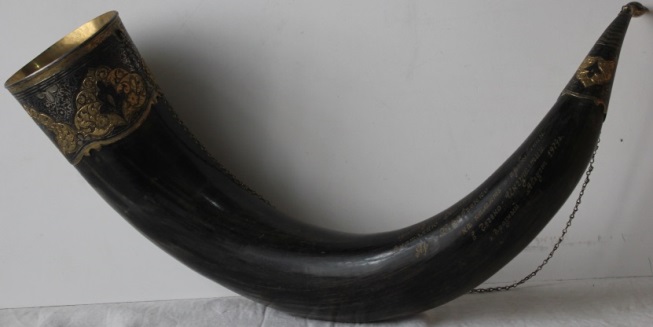 Рог декоративный, отделанный серебром с золотой насечкой, с дарственной надписью от Чечено-Ингушетии. 1979 г. Подарок А.Н. Яр-Кравченко.Желтый металл, кость; l – 40 смСохранность: Царапины, потертости5.1.5.АОМ 10613/4 Сс-255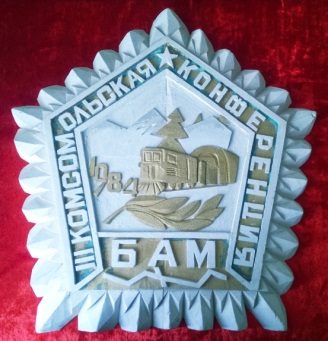 Эмблема III комсомольской конференции по досрочному открытию участка Пономарёво-Зейск. 1984 г.Пенопласт, фанера; 45,8х43,7 смСохранность:  Загрязнена, потерта, в пятнах.5.1.7.АОМ 10613/6 Сс-62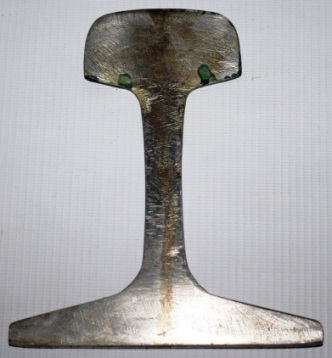 Рельс сувенирный (поперечный разрез) с разъезда Мирошниченко на ж/д БАМ, изготовленный в 1984г.Никелированная сталь, литье; 15,3х13,3х1 см.Сохранность: Пятна окисления, многочисленные царапины, следы лака.5.2.4.АОМ 10748/21 Сс-256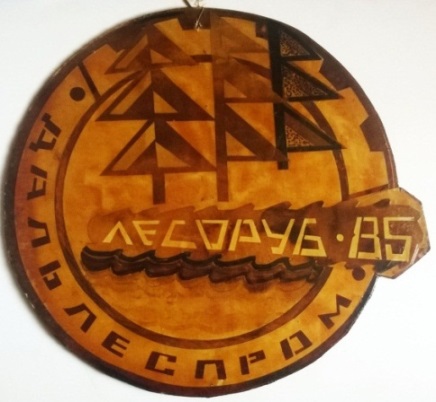 Сувенир-эмблема соревнований «Лесоруб-85». Объединение «Дальлеспром», 1985 г.Прессованный картон, лак;  d – 47,2 смСохранность:  Царапины, трещины, в некоторых местах отсутствует покрытие, мелкие сквозные отверстия.5.1.7.АОМ 10854 Сс-257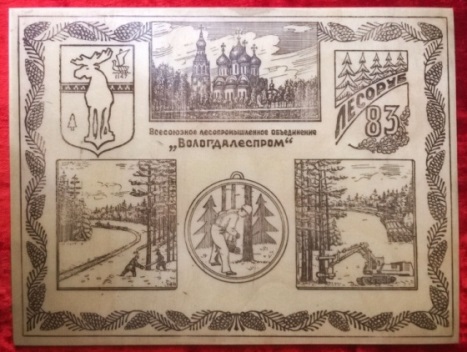 Сувенир, выполненный на дереве, с эмблемой соревнования «Лесоруб-83», проходившего на базе Всесоюзного лесопромышленного объединения «Вологдалеспром». 1983 г.Дерево; 27,5х35,7 смСохранность:  Трещины, царапины.5.1.7.АОМ 10877/2 Сс-74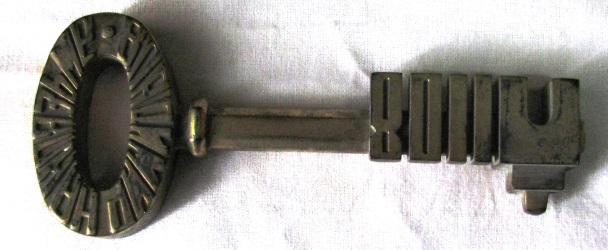 Ключ символический на подставке от г. Владимира-на-Клязьме, подаренный А.Н. Яр-Кравченко в августе 1971 г.Металл, оргстекло; 15,4х6,3 см, подставка - 12х19 смСохранность: Потемнел, царапины.5.1.6.АОМ 10877/11Сс-181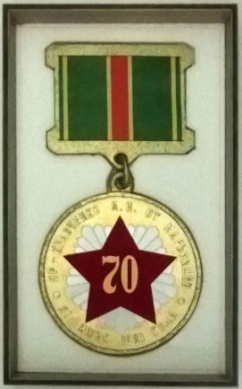 Медаль-сувенир, подаренная А.Н. Яр-Кравченко марьинцами по случаю 70-летия художника 21 июня 1981 г. (в футляре). Москва, 1981 г.Пенопласт; 27х43,8 см, h - 7 смСохранность: Полная.5.1.2.АОМ 11079/11 Сс-75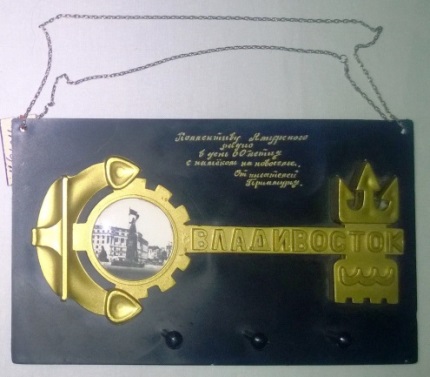 Сувенир памятный коллективу Амурского радио в день 60-летия от писателей Приамурья. Февраль 1988 г. (с гравировкой).Пластмасса, фотобумага, плексиглас; 11,7х19,7 смСохранность: Поцарапан.5.1.6.АОМ 11089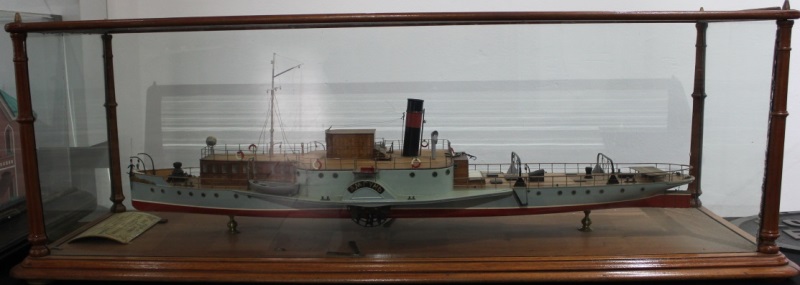 Макет парохода "Амгунь" в стеклянном колпаке, находился на одноименном пароходе, построенном по заказу компании "Ельцов и Левашов" заводом Аллей Маклеллан в Глазго. Англия, 1896 г.Дерево, металл, стекло; 137х45х45 смСохранность: Реставрирован.Эксп. зал  № 8АОМ 11140Сс-258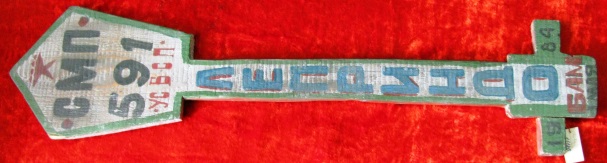 Ключ сувенирный «Леприндо-84». 1984 г.Дерево; 15х61,5 смСохранность: Потерт, трещины, выбоины, крепление слабое.5.1.6.АОМ 11147Сс-197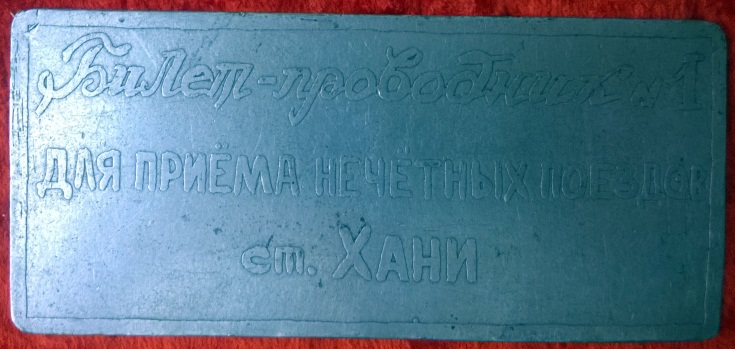 Жетон металлический с надписью "Билет-проводник № 1 для приема нечетных поездов ст. Хани". Выдавался машинисту в качестве разрешения для въезда поезда на станцию Хани. 1980--1987 гг.Алюминий; 6,7х14,8 смСохранность: Царапины, потерт.6.1.7.АОМ 11148Сс-198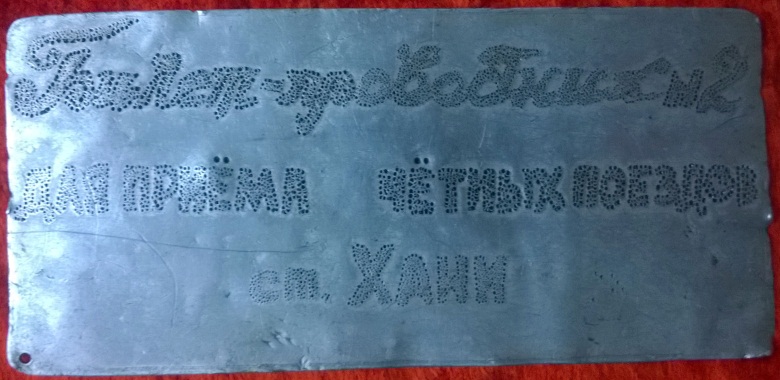 Жетон металлический с надписью "Билет-проводник № 2 для приема четных поездов ст. Хани". Выдавался машинисту в качестве разрешения для въезда поезда на станцию. 1987 г.Алюминий; 6,6х14,2 смСохранность: Царапины, потерт, края с зазубринами, погнут.6.1.7.АОМ 11179/11Сс-160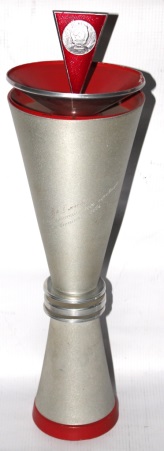 Кубок с надписью "За I место в социалистическом соревновании на весеннем севе", врученный коллективу колхоза "Вперед к коммунизму" от Константиновского райкома КПСС, 1987 г.Металл; 42х12,5 смСохранность: Царапины.5.2.8.АОМ 11195Сс-198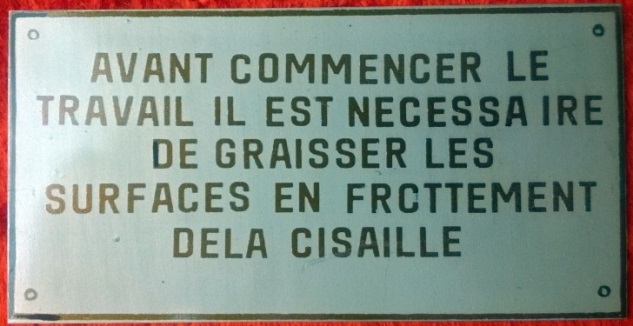 Табличка металлическая с текстом на французском языке "Перед началом работы необходимо смазать поверхность ножниц". Шимановск, завод КПО, 1986 г.Металл 6,3х12,5 смСохранность: Масляные пятна.6.1.7.АОМ 11196/1Сс-200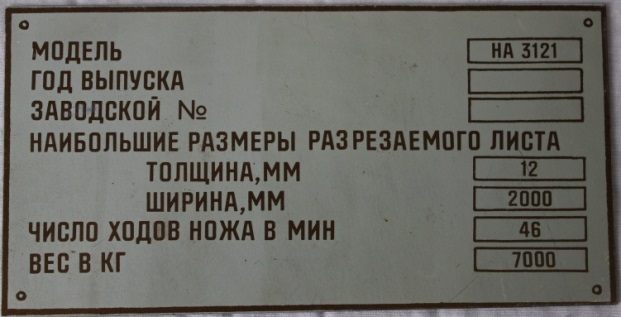 Табличка металлическая с техническими данными на русском и английском языках к ножницам. г. Шимановск, КПО, 1986 г.Металл; 8,1х16 смСохранность: Пятна масляные.6.1.7.АОМ 11196/2Сс-201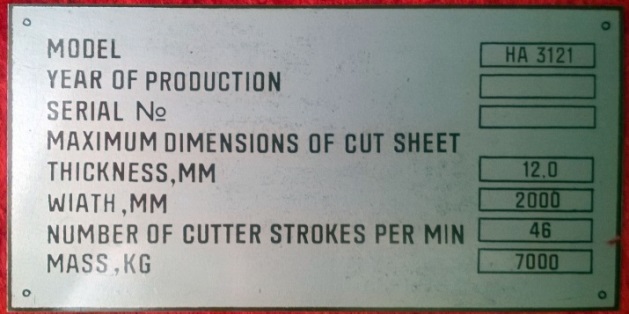 Табличка металлическая с техническими данными на русском и английском языках к ножницам. Г. Шимановск, КПО, 1986 г.Металл; 8,1х16 смСохранность: Пятна масляные.6.1.7.АОМ 11197Сс-202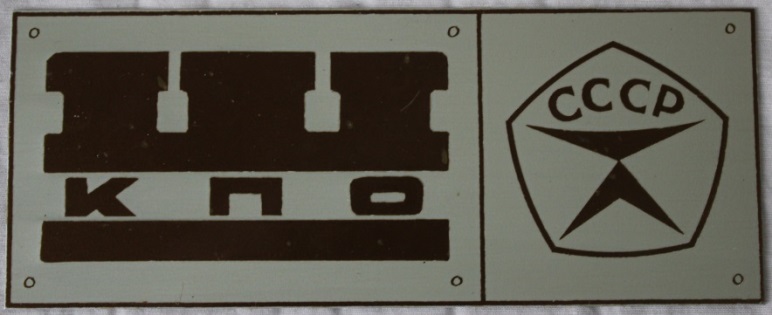 Табличка металлическая с изображением товарного знака Шимановского завода кузнечно-прессового оборудования ШКПО. 1986 г.Металл; 6,3х18 г.Сохранность: Масляные пятна.6.1.7.АОМ 11271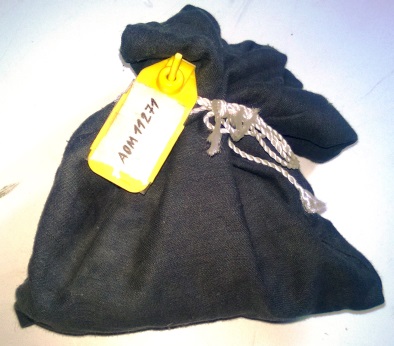 Мешочек с песком. Использовался в годы Великой Отечественной войны для защиты строений от зажигательных бомб. Найден на крыше одного из цехов завода имени Ленина г. Благовещенска, 1941-1945 гг.Ткань, песок; h - 22 смСохранность: Сильно загрязнен, в двух местах ткань протерлась.5.1.7.АОМ 11277/3Сс-203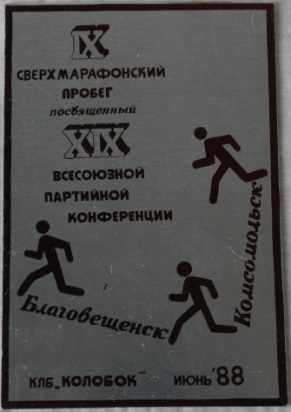 Жетон IX сверхмарафонского пробега, посвященного XIX Всесоюзной партийной конференции. Комсомольск-Благовещенск, июнь 1988 г.Жесть; 11,9х8 смСохранность: Царапины на металле.6.1.7.АОМ 11293/33   Сс-358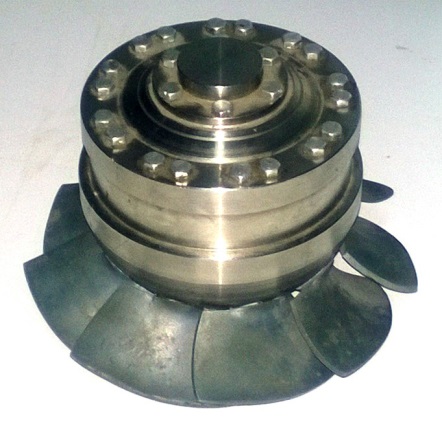 Макет колеса диагональной турбины Зейской ГЭС.Металл; d – 19,6 см, h – 15 смСохранность: Запылена, пятна, царапины.5.1.5.АОМ 11293/109Св-283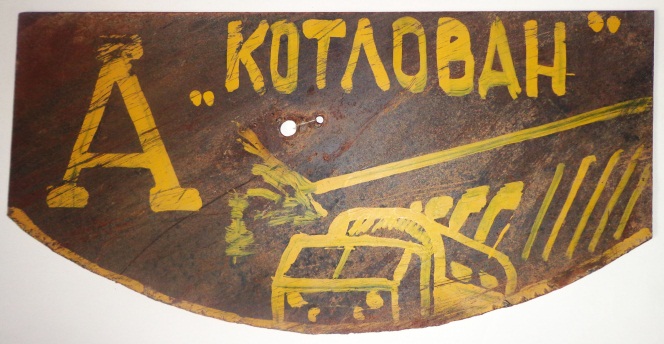 Табличка автобусной остановки «Котлован» с Бурейской ГЭС. 1985 г.Железо, краска; 25,7х51,7 смСохранность:  Поржавела, в середине два отверстия, края неровные.6.1.8.АОМ 11497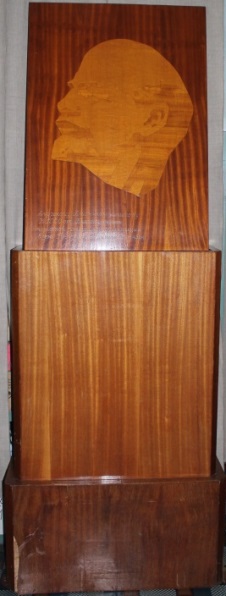 Сувенир с изображением В.И. Ленина (инкрустация по дереву) на подставке - подарок Амурскому областному комитету КПСС от Благовещенской городской партийной организации в день 50-летия Великого Октября. 1967 г. Дерево; 61,5х69 см (сув.), 85х115 см (подстав.)Сохранность: Царапины, пятна, потертости.У стеллажа 5.1.АОМ 11641 Св-284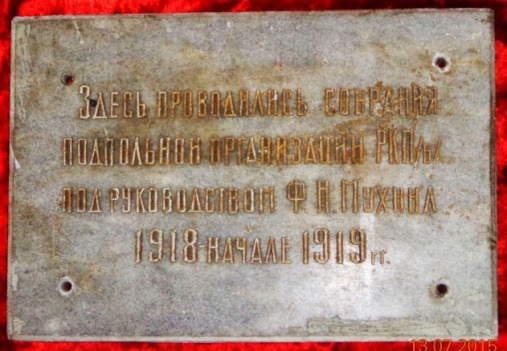 Доска мемориальная с дома № 47 по ул. Островского, снесенного в ноябре 1988 г. Установлена в 1960-х-1970-х гг.Мрамор; 24х35,5х2,2 смСохранность:  Царапины, мелкие сколы.6.1.8.АОМ 11730 Св-285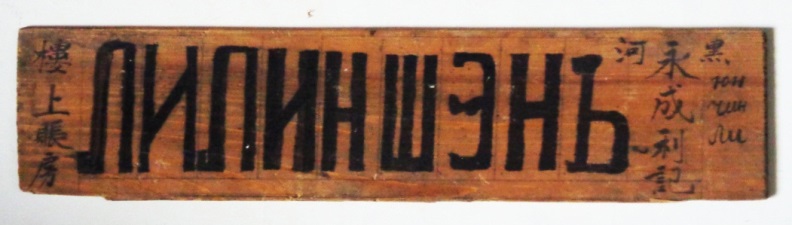 Вывеска китайского торговца в виде доски с надписью черной тушью: Лилиншэнь. Благовещенск, начало 20 в.Дерево; 10х43х0,6 смСохранность:  Сколы, выщербины, царапины, пометки карандашом.6.1.7.АОМ 11782Сс-182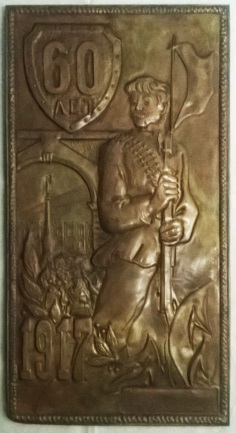 Подарок сувенирный Обкому КПСС в честь 60-летия Великого Октября от воинов БВТККУ. Выполнен в виде панно с изображением партизана с винтовкой, в левом верхнем углу - щит с цифрами "60 лет", внизу слева "1917". Ноябрь 1977 г.Металл, чеканка; 50х26,5 смСохранность: Нижний левый угол помят, царапины.5.1.4.АОМ 11783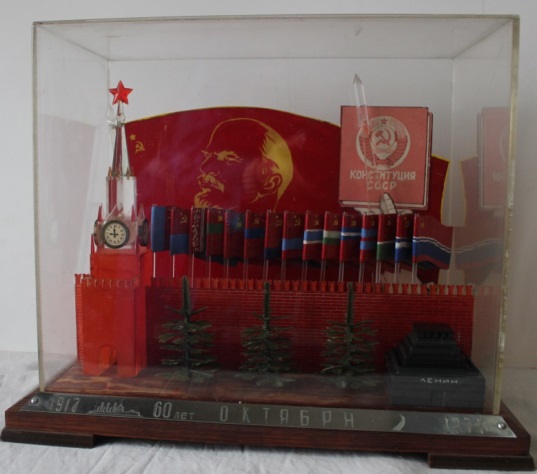 Подарок сувенирный - макет части Кремлевской стены (Спасской башни и мавзолей) от Свободненского горкома КПСС обкому КПСС в честь 60-летия Великого Октября. На заднем плане макета знамя СССР и знамена союзных республик. На подставке на металлической планке надпись: по краю - "1917-1977", в центре - "60 лет Октября". 1981 г.Металл - сталь, дерево, оргстекло, пластмасса, бумага; 33х41,5х25 смСохранность: Царапины.5.2.9.АОМ 11784 Сс-311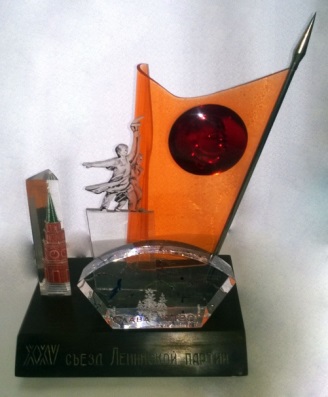 Подарок сувенирный XXV съезду КПСС от Амурской областной парторганизации. 1976 г.Пластмасса, оргстекло, сталь; 20,5х14,7х29 смСохранность: Потерт, в царапинах.5.2.3.АОМ 11785 Сс-91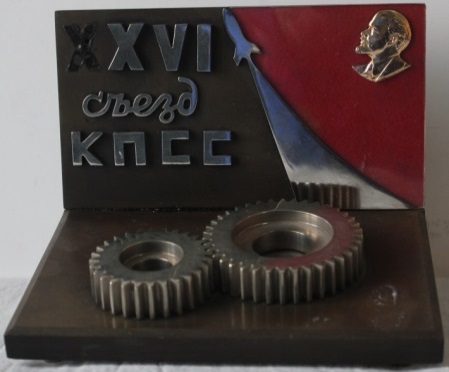 Подарок сувенирный Обкому КПСС в честь XXVI съезда КПСС от кол-ва Свободненского завода "Автозапчасть", выполненный в виде подставки с изображением 2-х шестеренок, барельефа В.И, Ленина и текстом "XXVI съезд КПСС". 1981 г.Пластмасса, металл, органическое стекло; 12х14х15,8 смСохранность: Цифра X утеряна, царапины.5.2.5.АОМ 11786 Сс-312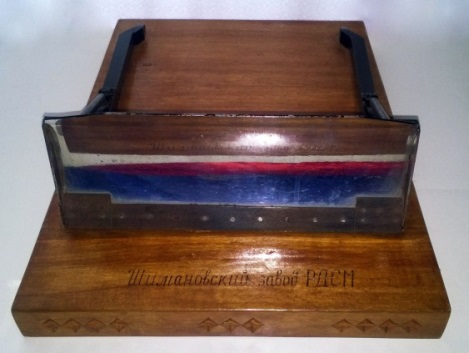 Подарок сувенирный Обкому КПСС в честь XXVI съезда КПСС от Шимановского завода по ремонту дорожно-строительных машин. 1981 г. Металл, дерево; 12,1х28,3х33,8 смСохранность: Царапины.5.2.3.АОМ 11787 Сс-331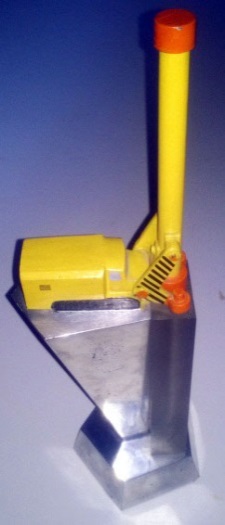 Подарок сувенирный Обкому КПСС в честь XXVI съезда КПСС от коллектива завода «Амурский металлист». 1981 г.Сталь, дерево (?), оргстекло; 33,8х10х10 смСохранность:  Выщербины, на металле царапины, потертости.5.2.3.АОМ 11788 Сс-313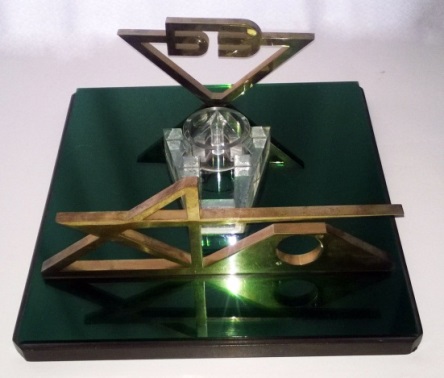 Подарок сувенирный Обкому КПСС в честь XXVI съезда КПСС от завода «Амурэлектроприбор». 1981 г.Пластмасса, сплав, оргстекло; 9х23,7х25 смСохранность: Царапины.Выщербины, на металле царапины, потертости.5.2.3.АОМ 11789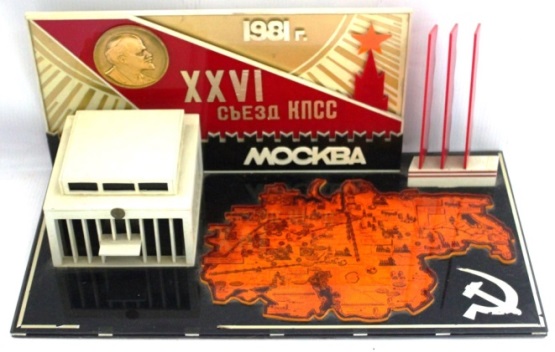 Подарок сувенирный XXVI съезду КПСС, выполненный в виде подставки с изображением Дворца съездов, карты СССР и текста: "1981 г.XXVI съезд КПСС. Москва". 1981 г.Металл, пластмасса, оргстекло; 15,5х38,7х20 смСохранность: Потерт, царапины.5.2.9.АОМ 11790Сс-183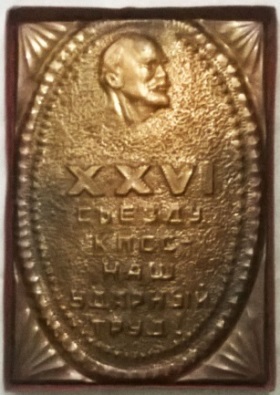 Подарок сувенирный Обкому КПСС от Агропрома в честь XXVI съезда КПСС. Выполнен в форме прямоугольника с изображением каравая и надписью на нем: "XXVI съезду КПСС - наш ударный труд". 1981 г.Сплав металла; 30х20,8 смСохранность: Царапины.5.1.4.АОМ 11791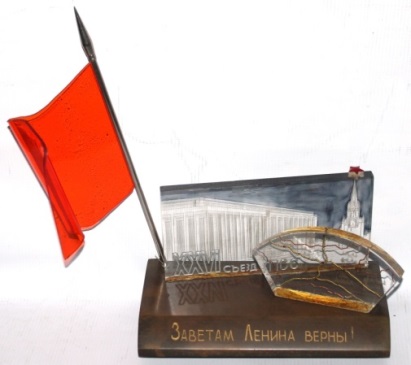 Подарок сувенирный Обкому КПСС в честь XXVI съезда КПСС от Тындинского горкома КПСС. Выполнен в виде подставки с изображением Знамени, Дворца съездов и картой БАМа. 1981 г.Пластмасса, металл, оргстекло; 30,5х22,6х11,7 смСохранность: Углы потерты, царапины.5.2.9.АОМ 11792 Сс-314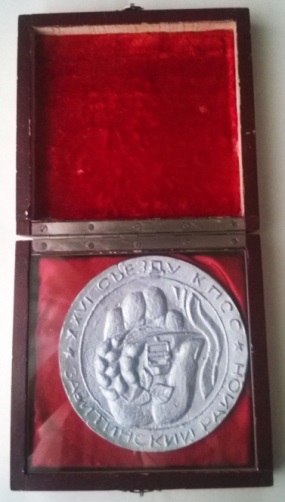 Подарок сувенирный Обкому КПСС в честь XXVI съезда КПСС от Завитинского района. 1981 г.Металл, дерево, оргстекло, плюш, саржа;  d-11,8 см, 15х15х4,1 смСохранность: Вмятины по поверхности, потертости, царапины.АОМ 11793/1Сс-332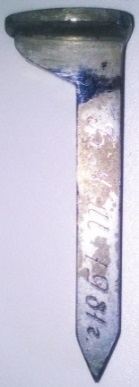 Костыль сувенирный «БАМ 1981». 1981 г. Сплав; 7,4х2,5 смСохранность: Пятна окиси, царапины.5.2.4.АОМ 11793/2Сс-333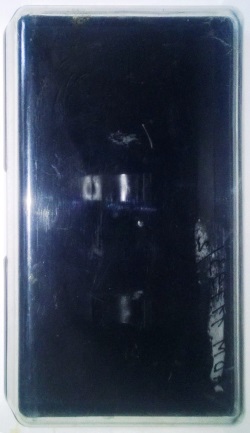 Футляр к костылю сувенирному «БАМ 1981». Пластмасса, оргстекло;  14х9х2,2 смСохранность: Потёртости, царапины.5.2.4.АОМ 11795 Св-286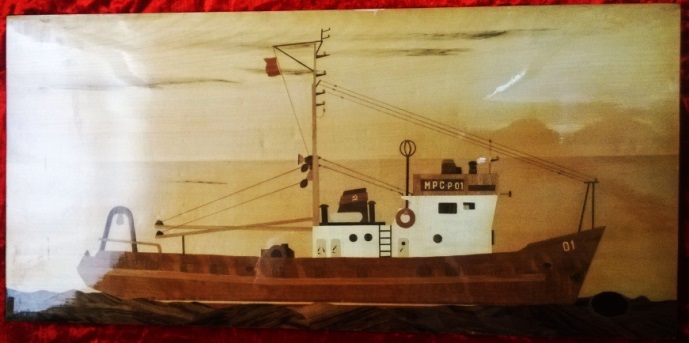 Доска сувенирная с изображением морского рыболовного сейнера – подарок Обкому КПСС в честь XXVI съезда КПСС. 1981 г.Дерево, лак; 44,6х93,7х2,3 смСохранность:  Трещины, углы и края потерты, лаковое покрытие на краях частично отсутствует.5.2.7.АОМ 11998/2Сс-351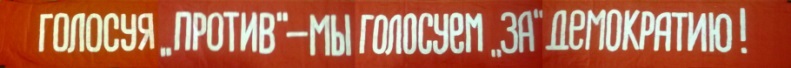 Лозунг «Голосуя «против» - мы голосуем «за» демократию!» с митинга жителей г. Благовещенска. 26 февраля 1989 г.Сатин; 38х416 смСохранность: Красочный слой нарушен, края с боков неровные.6.1.3.